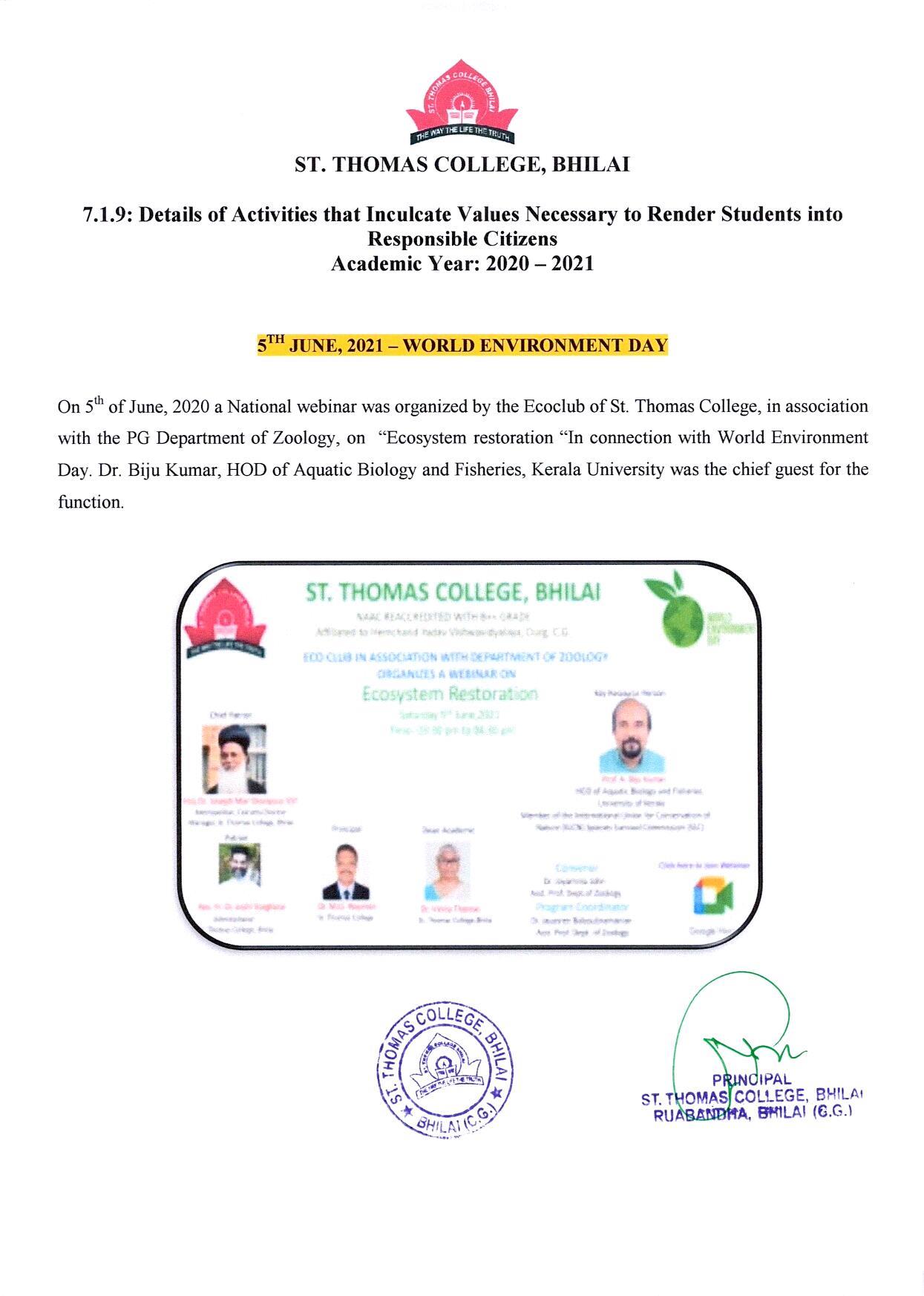 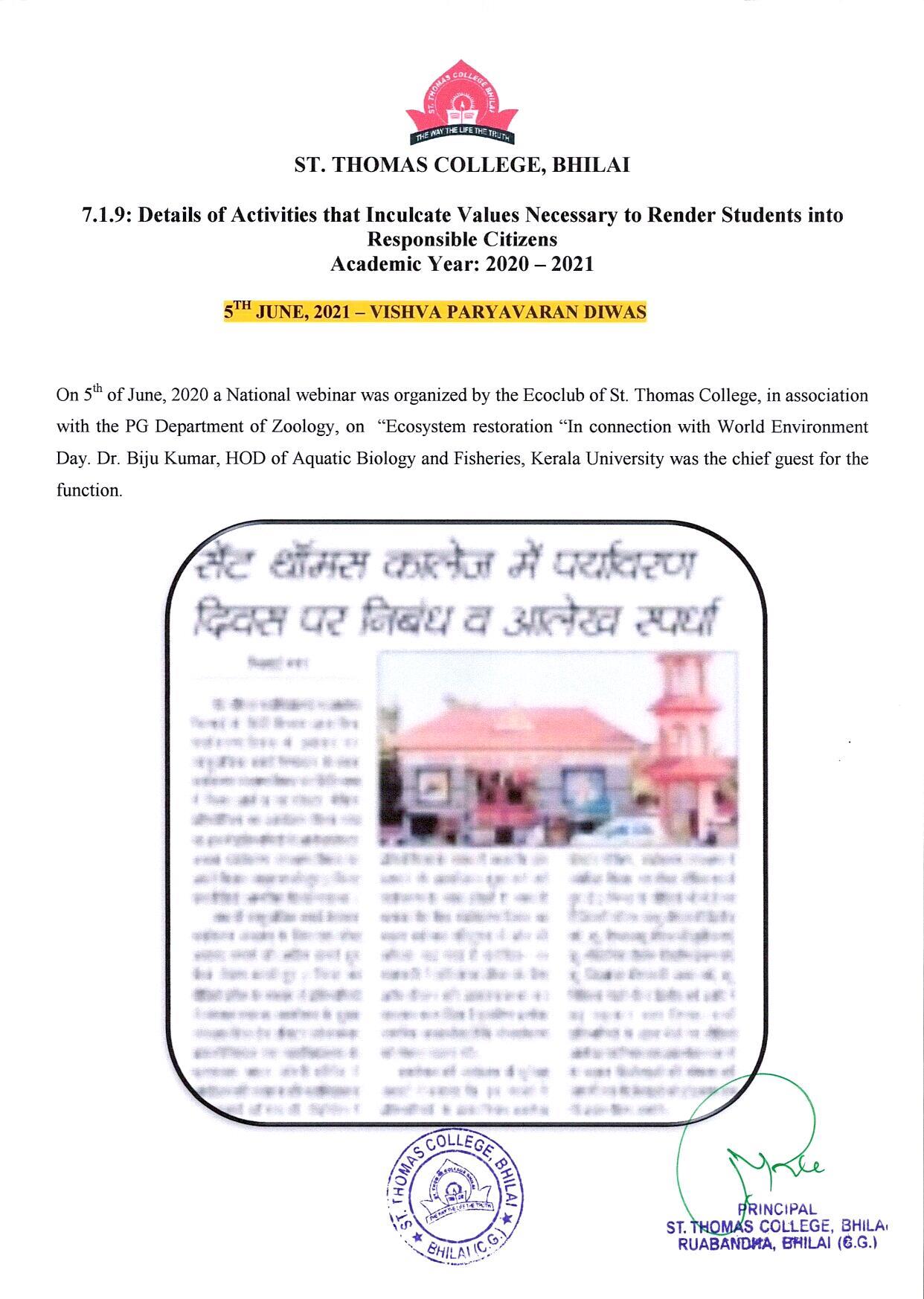 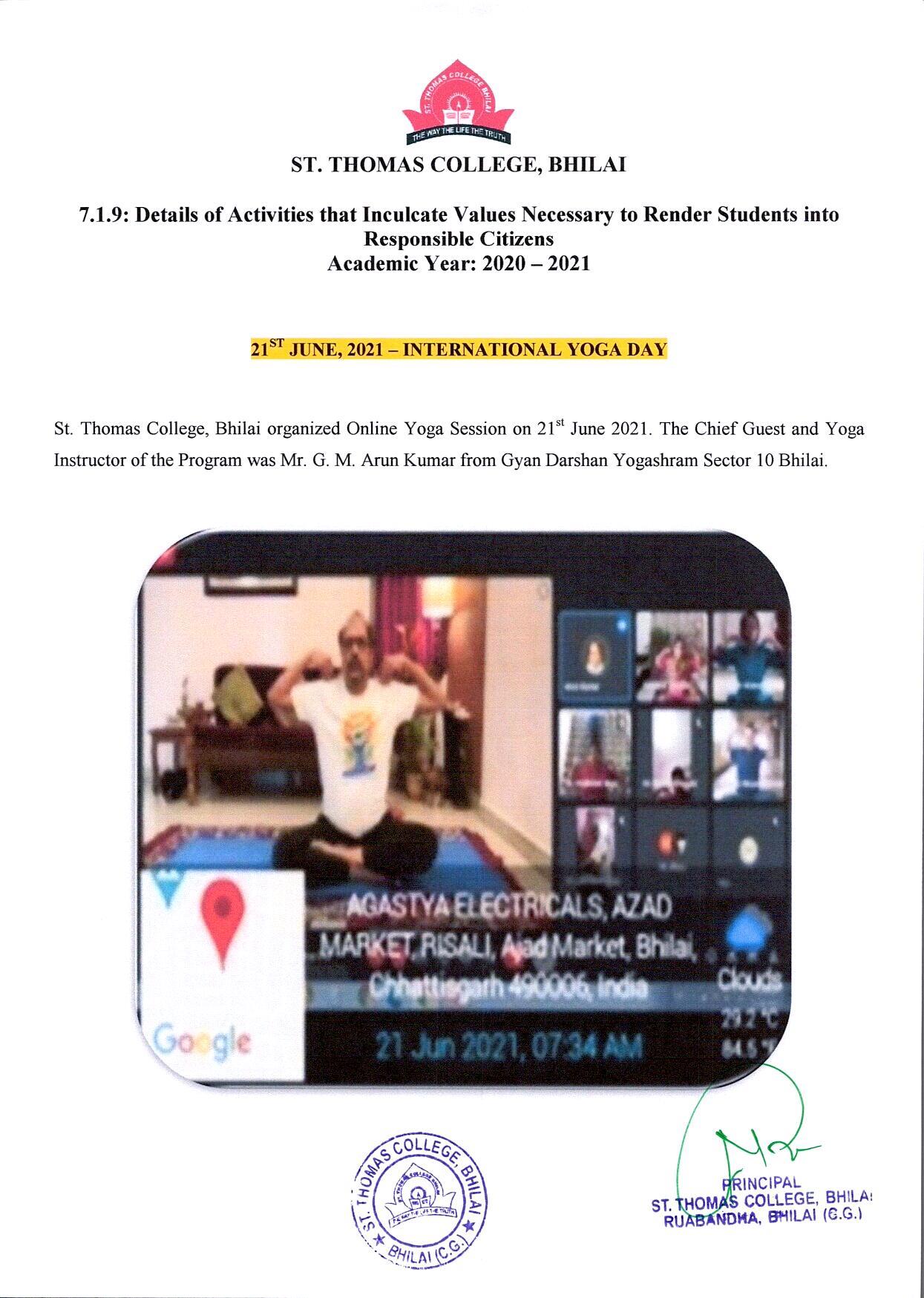 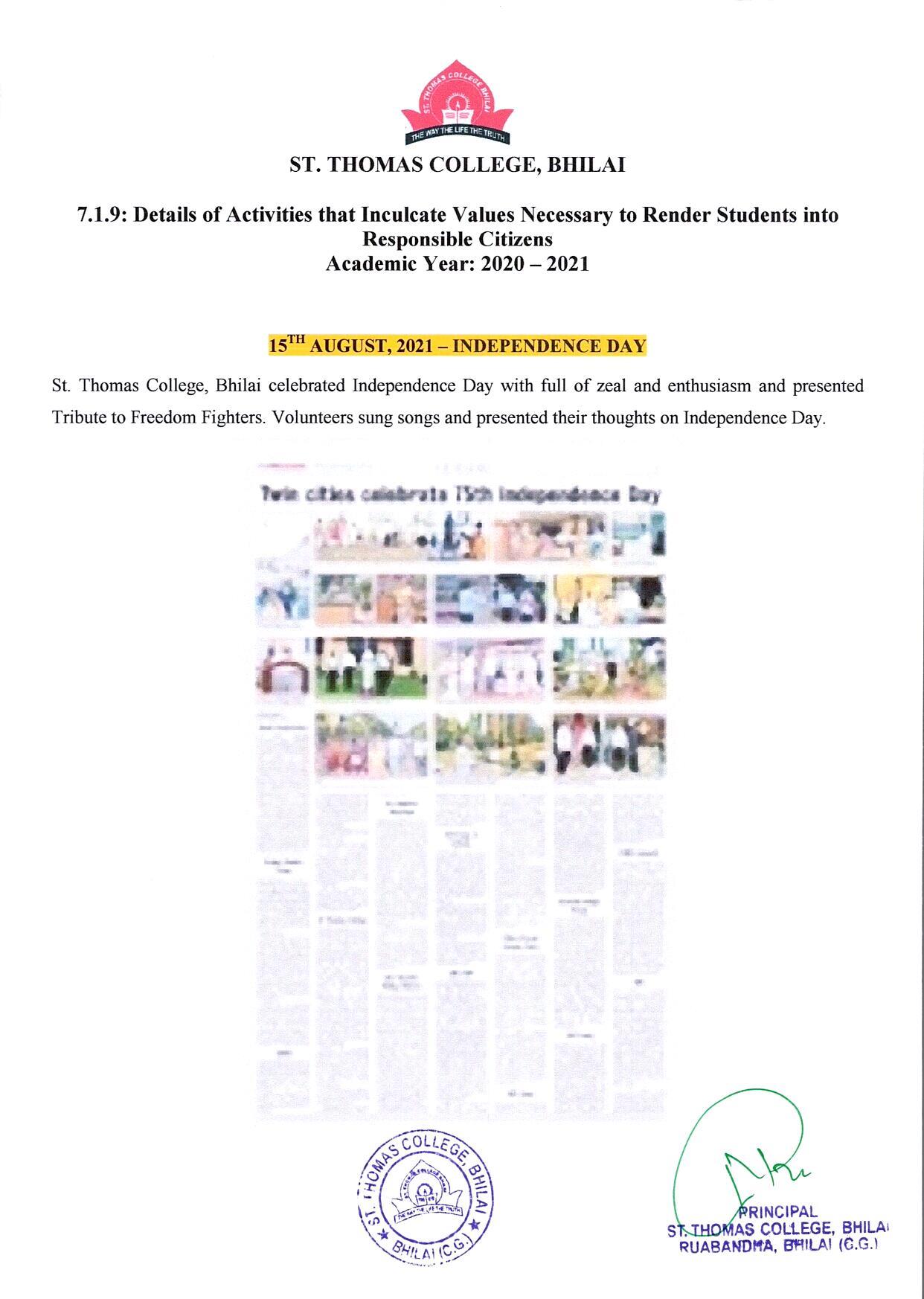 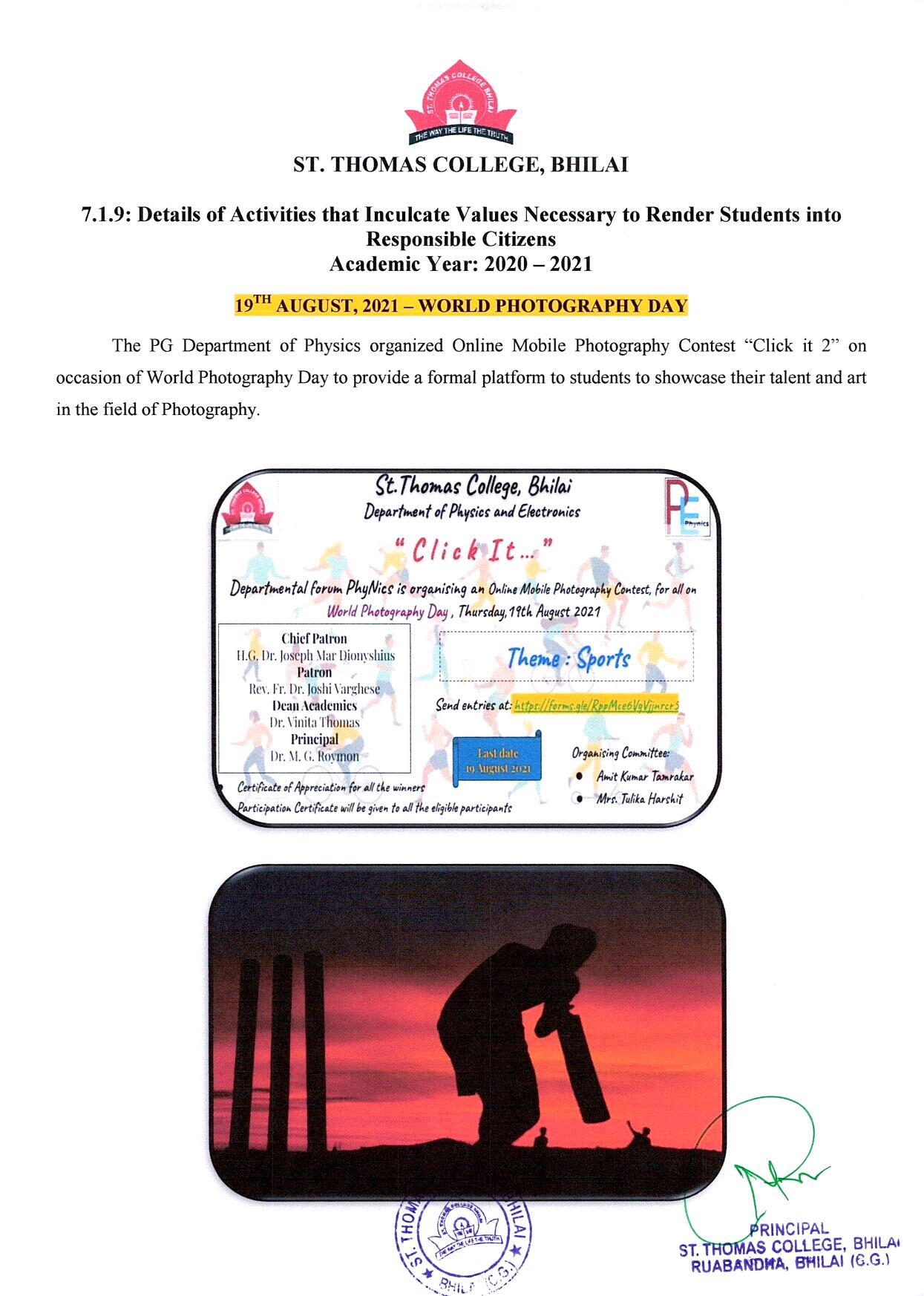 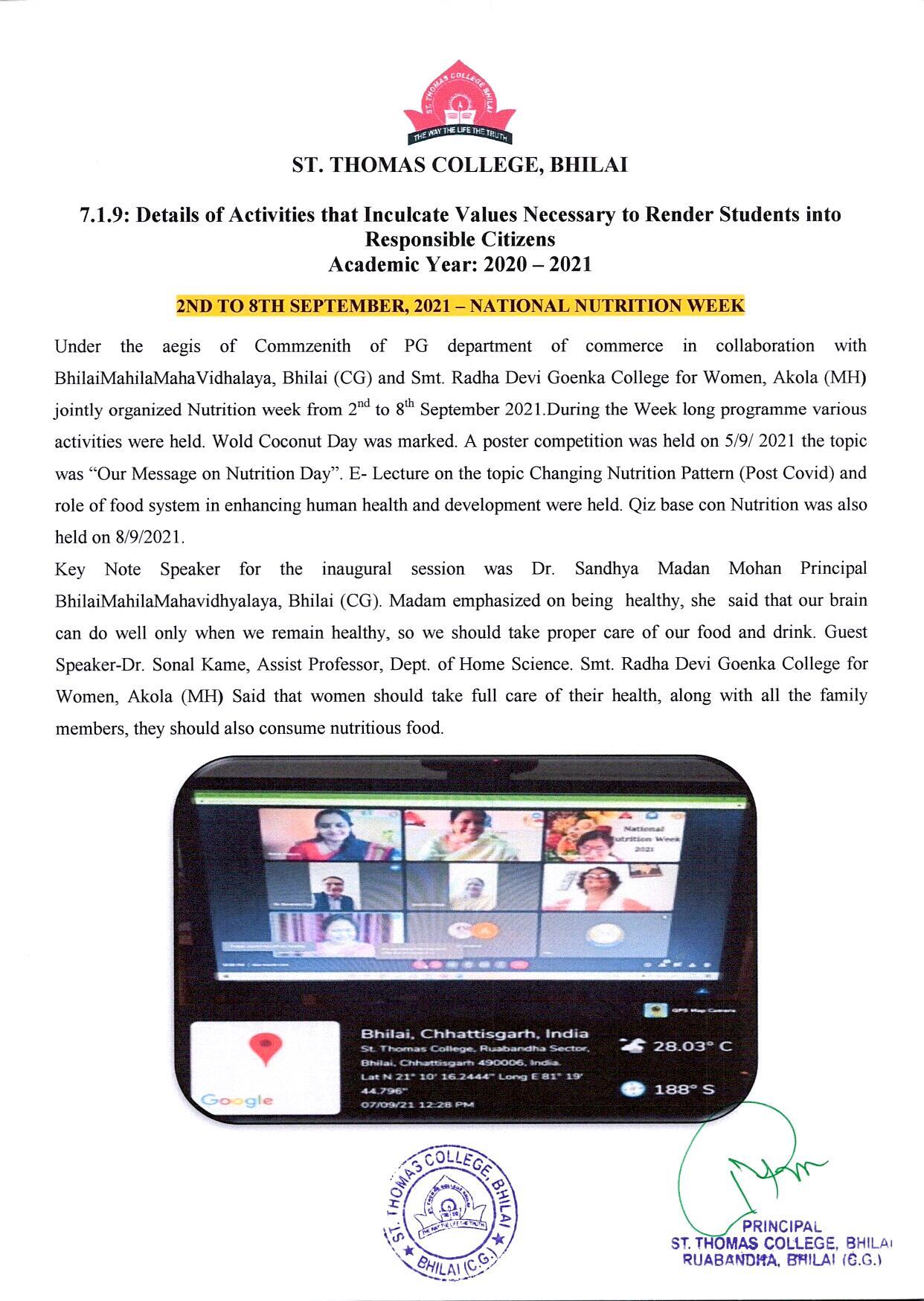 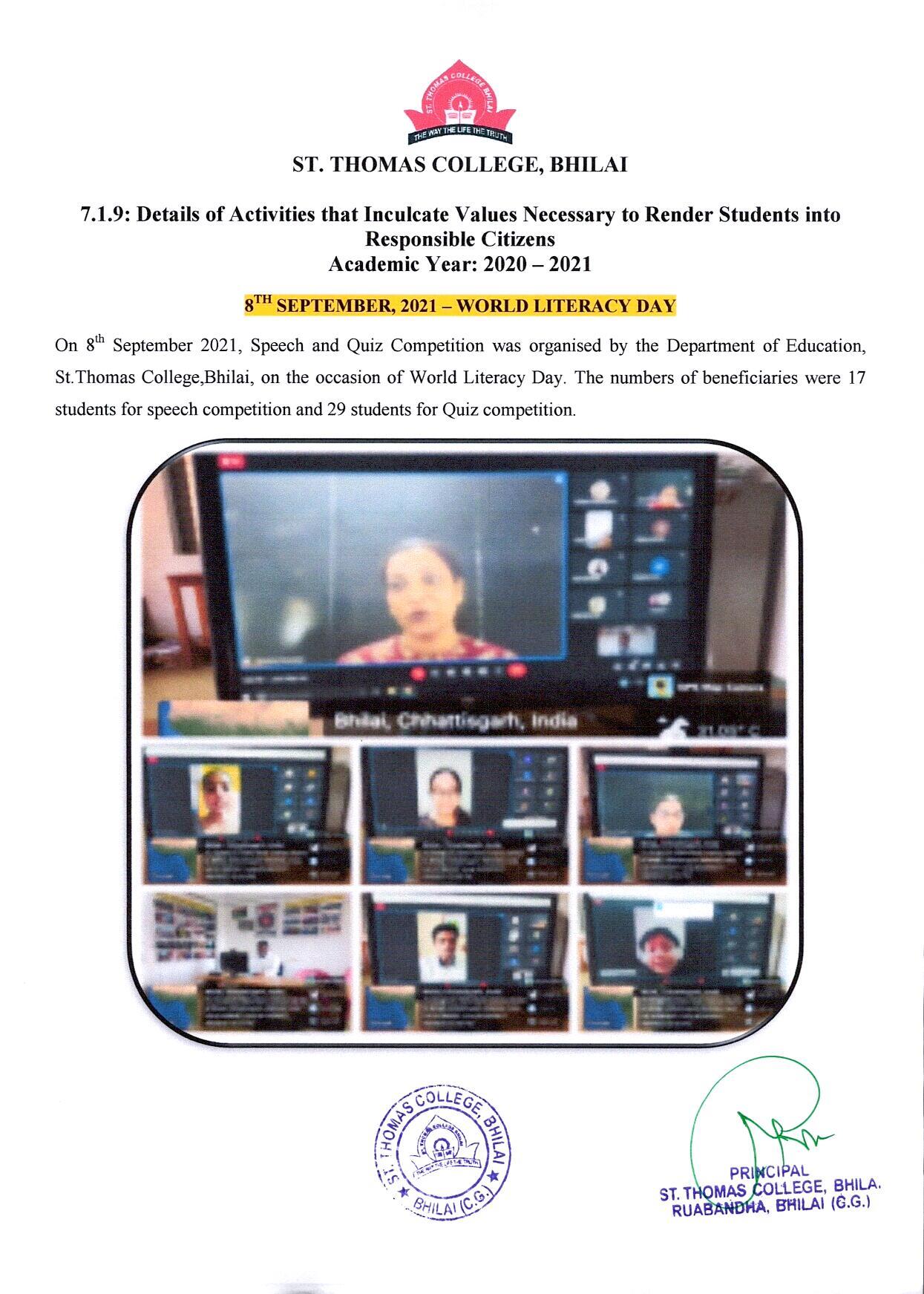 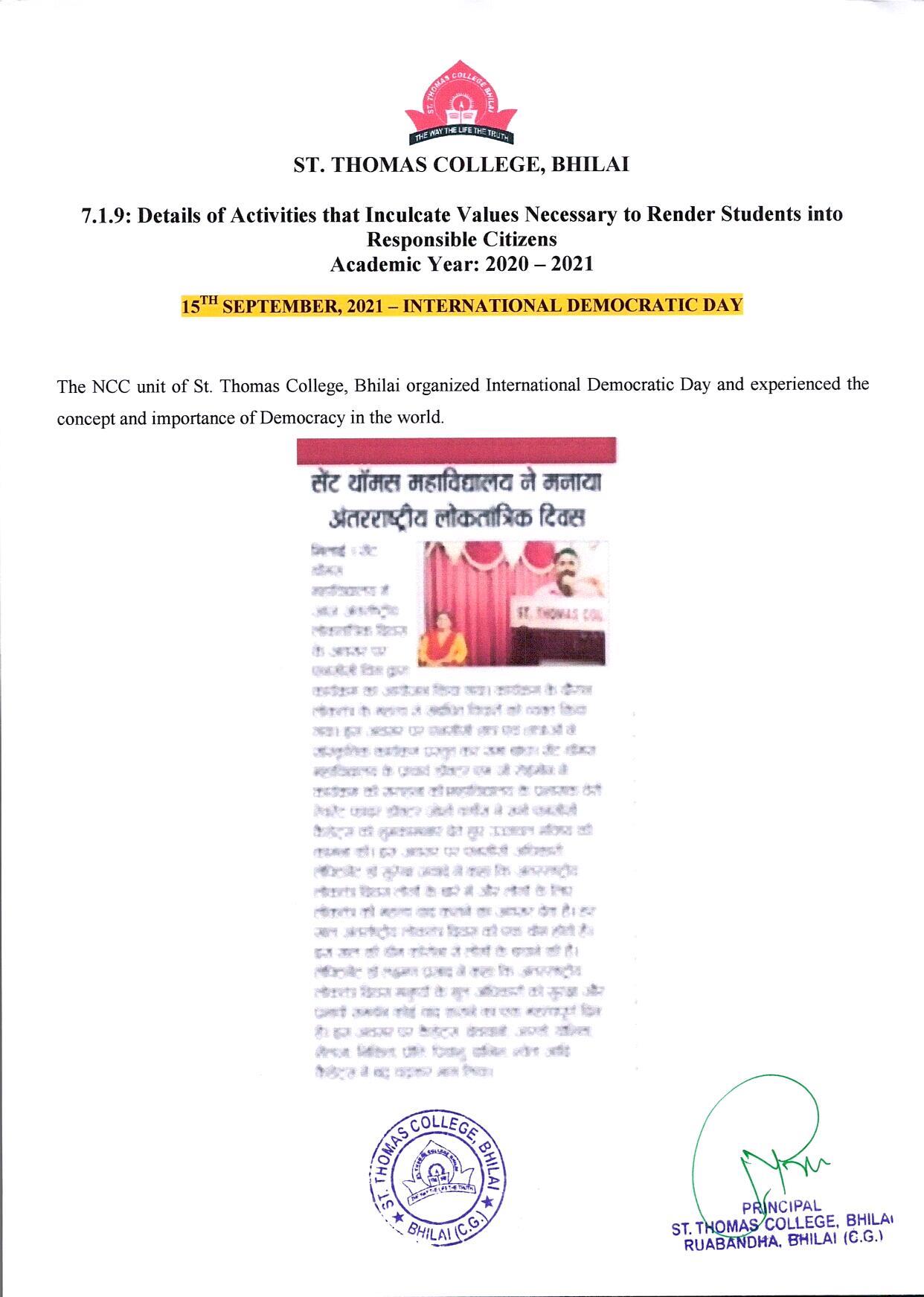 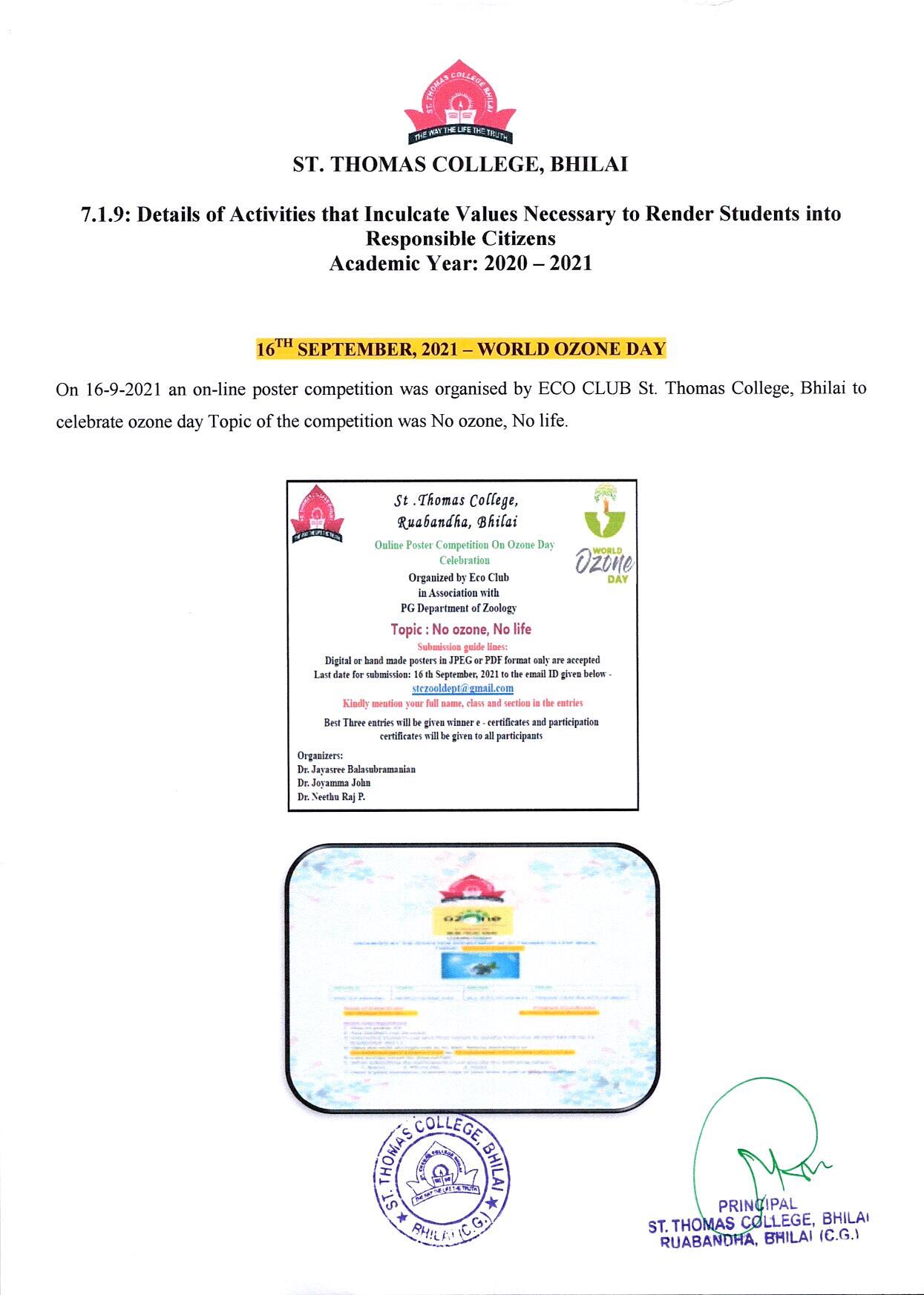 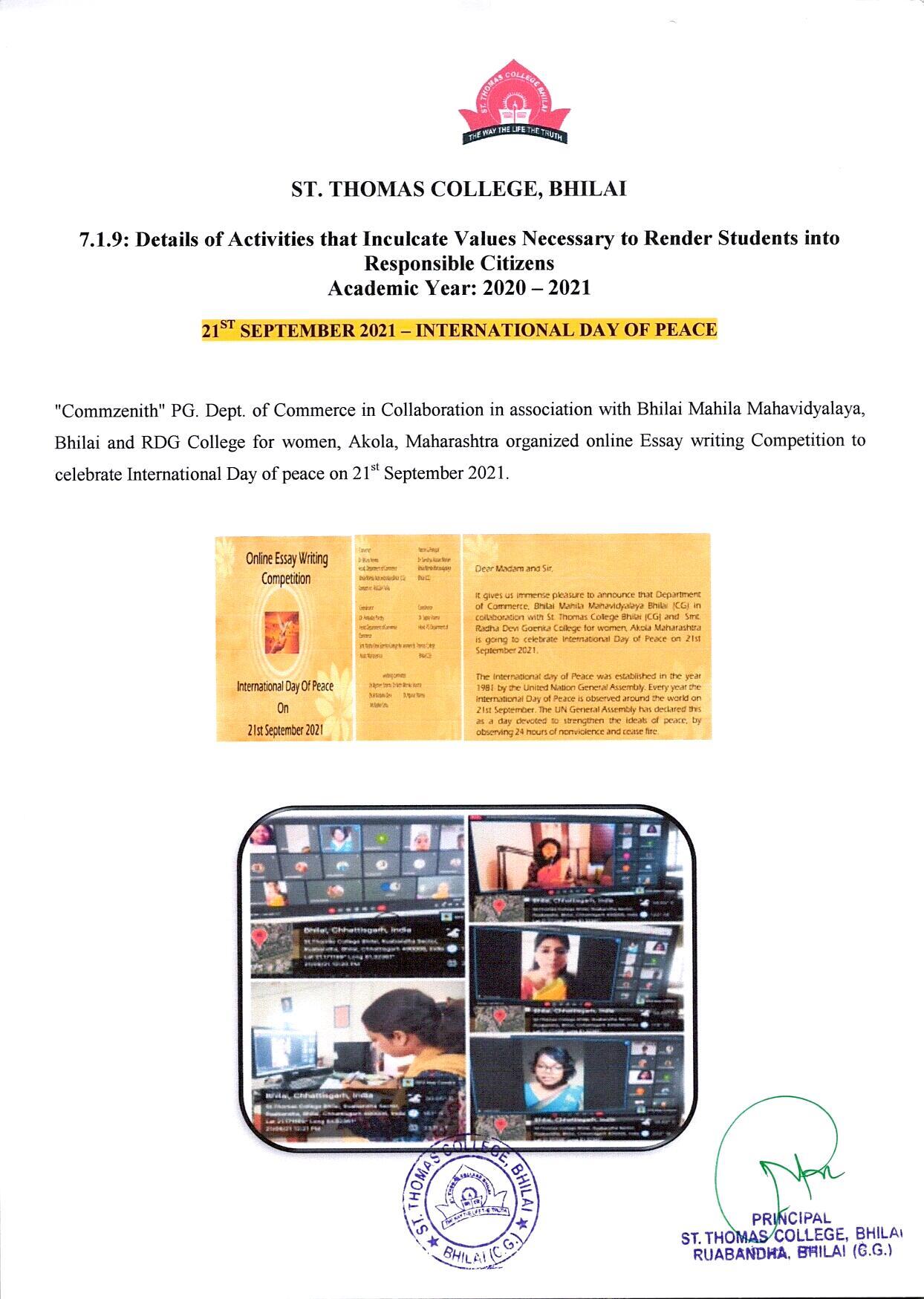 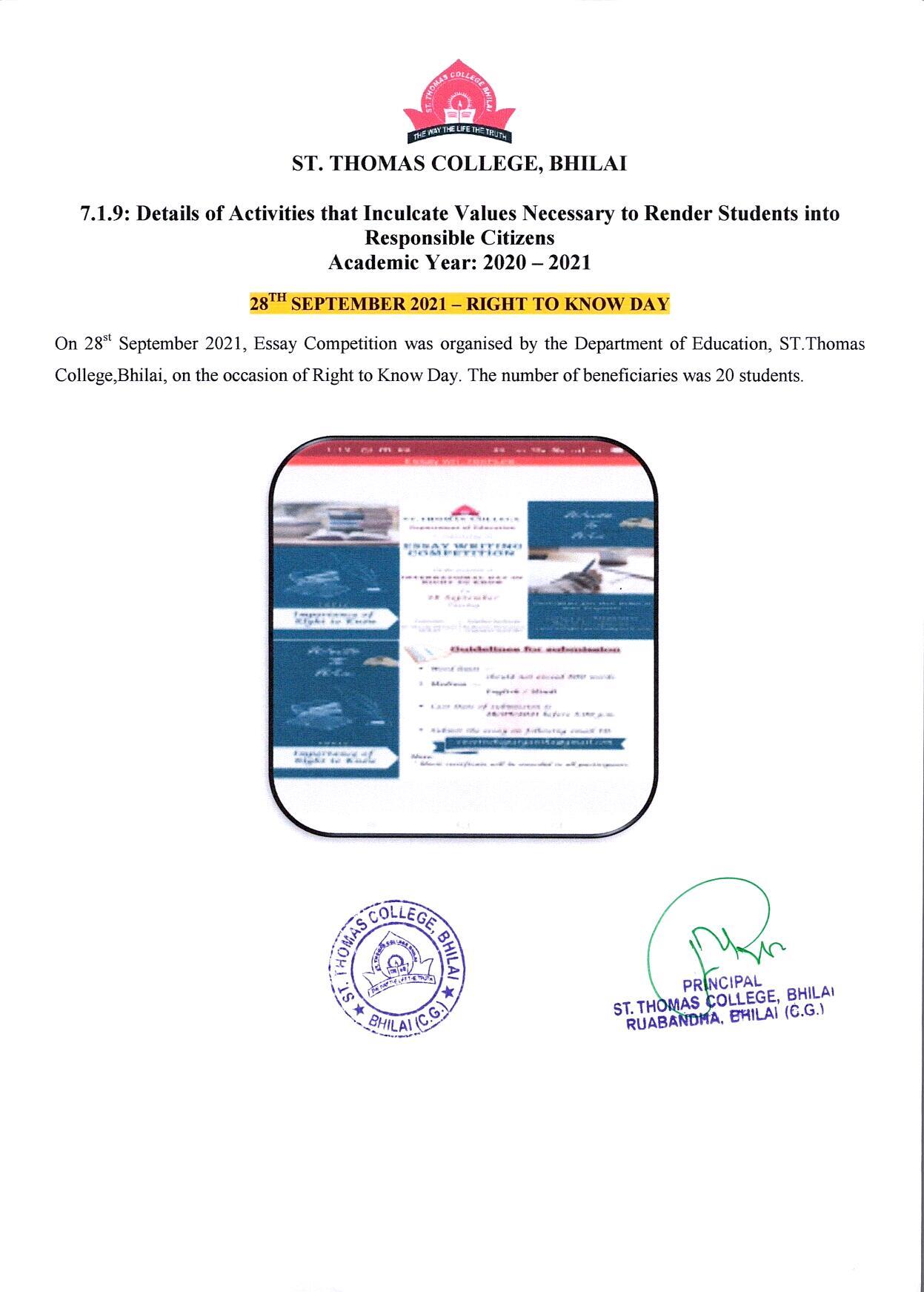 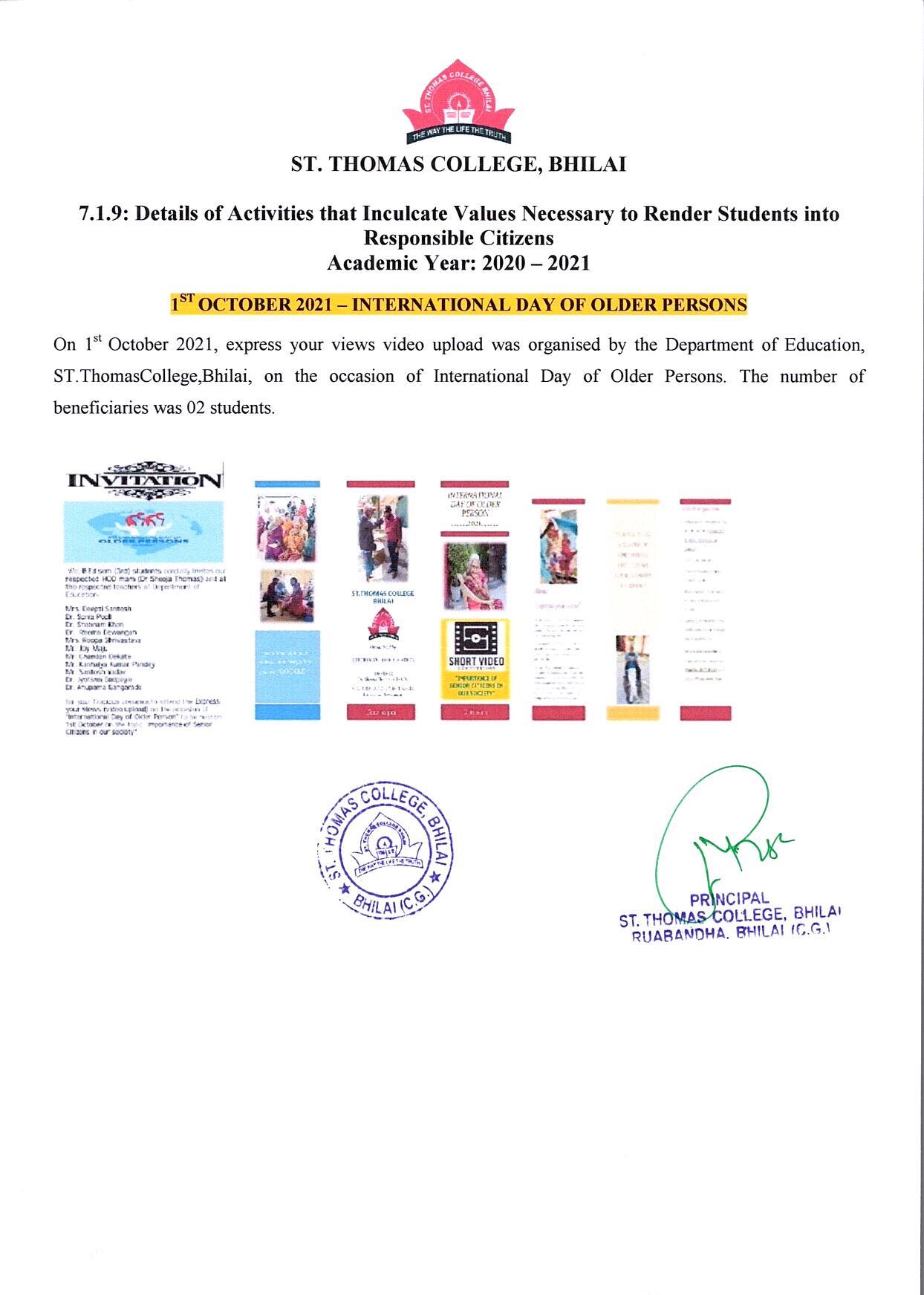 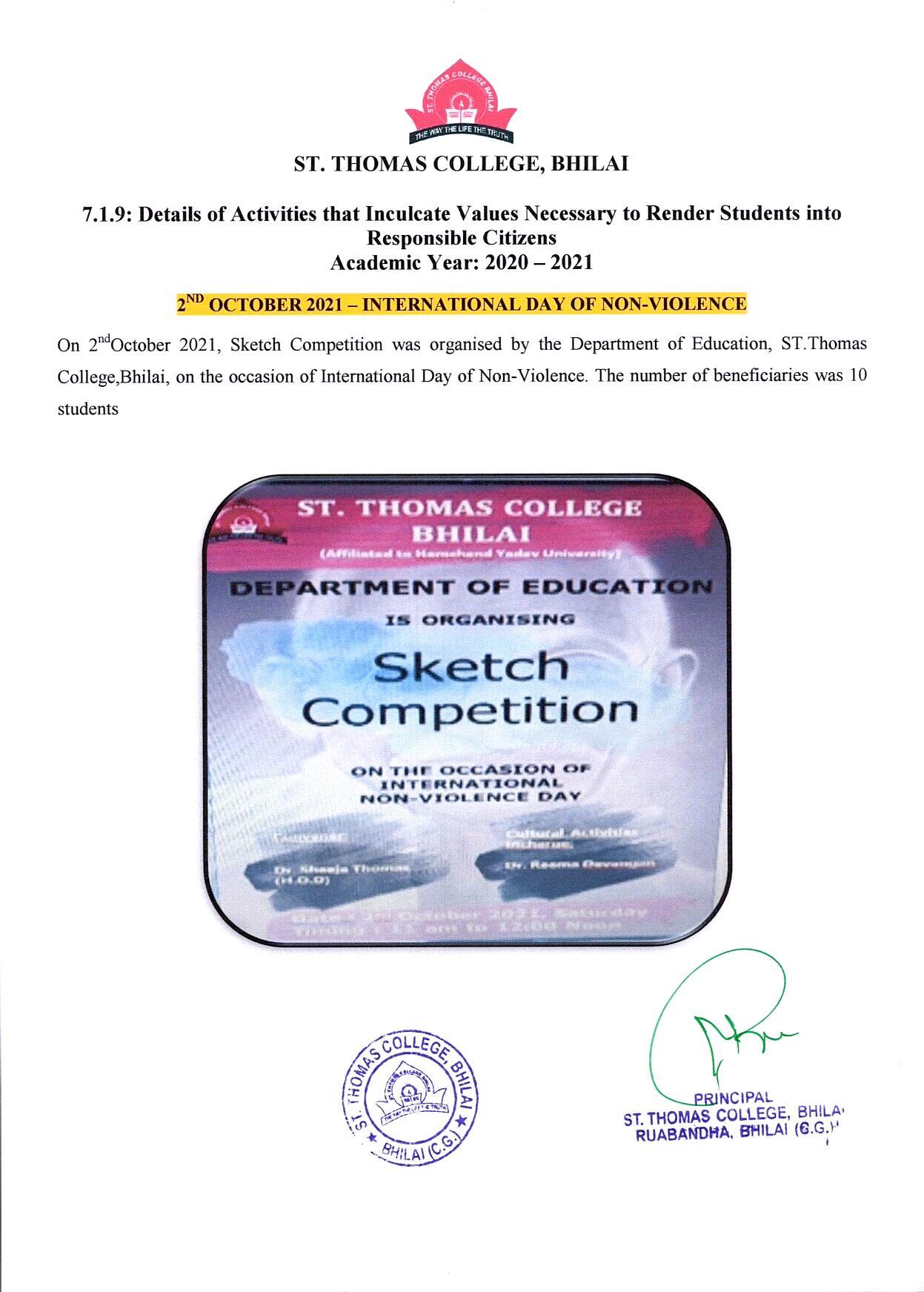 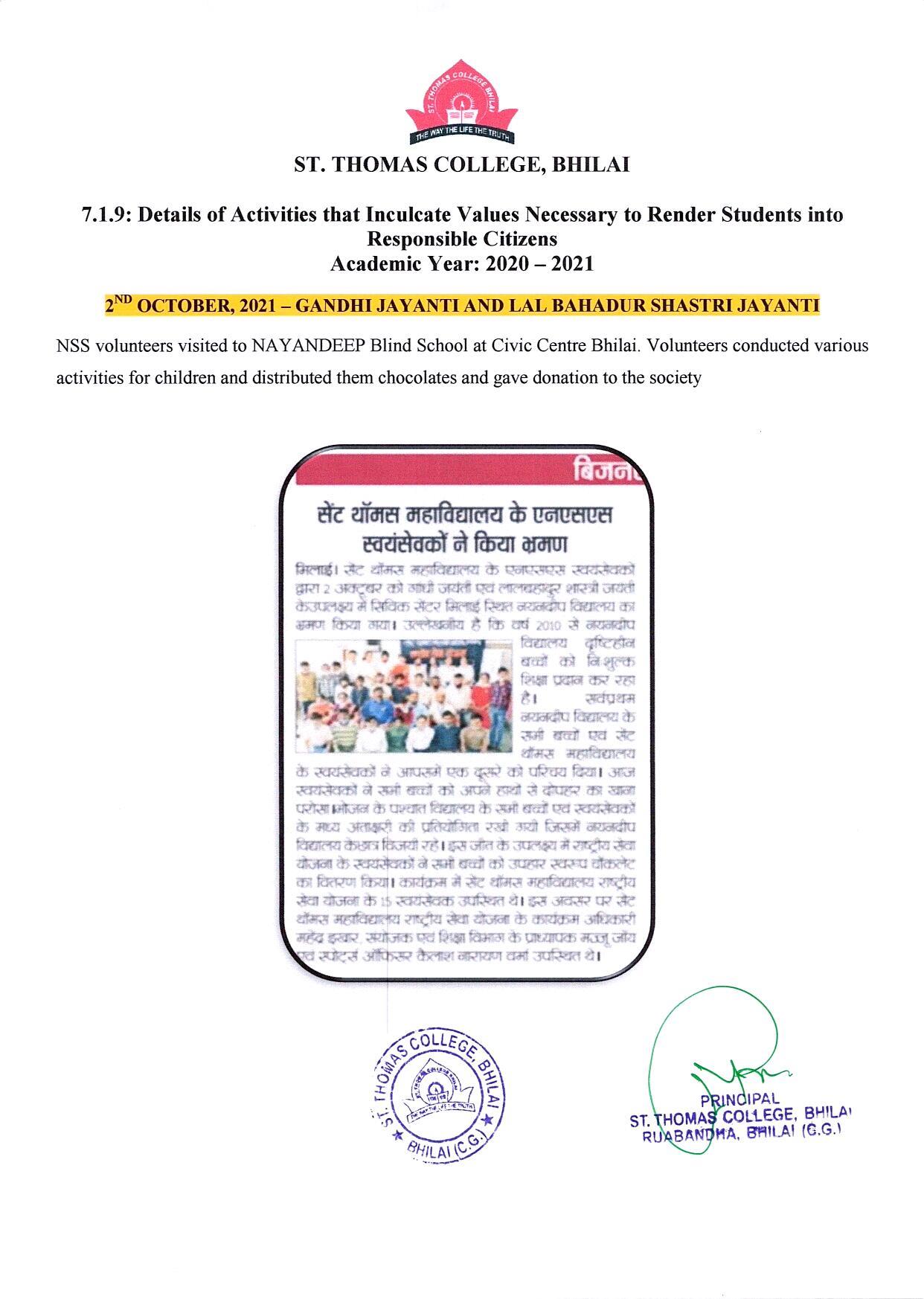 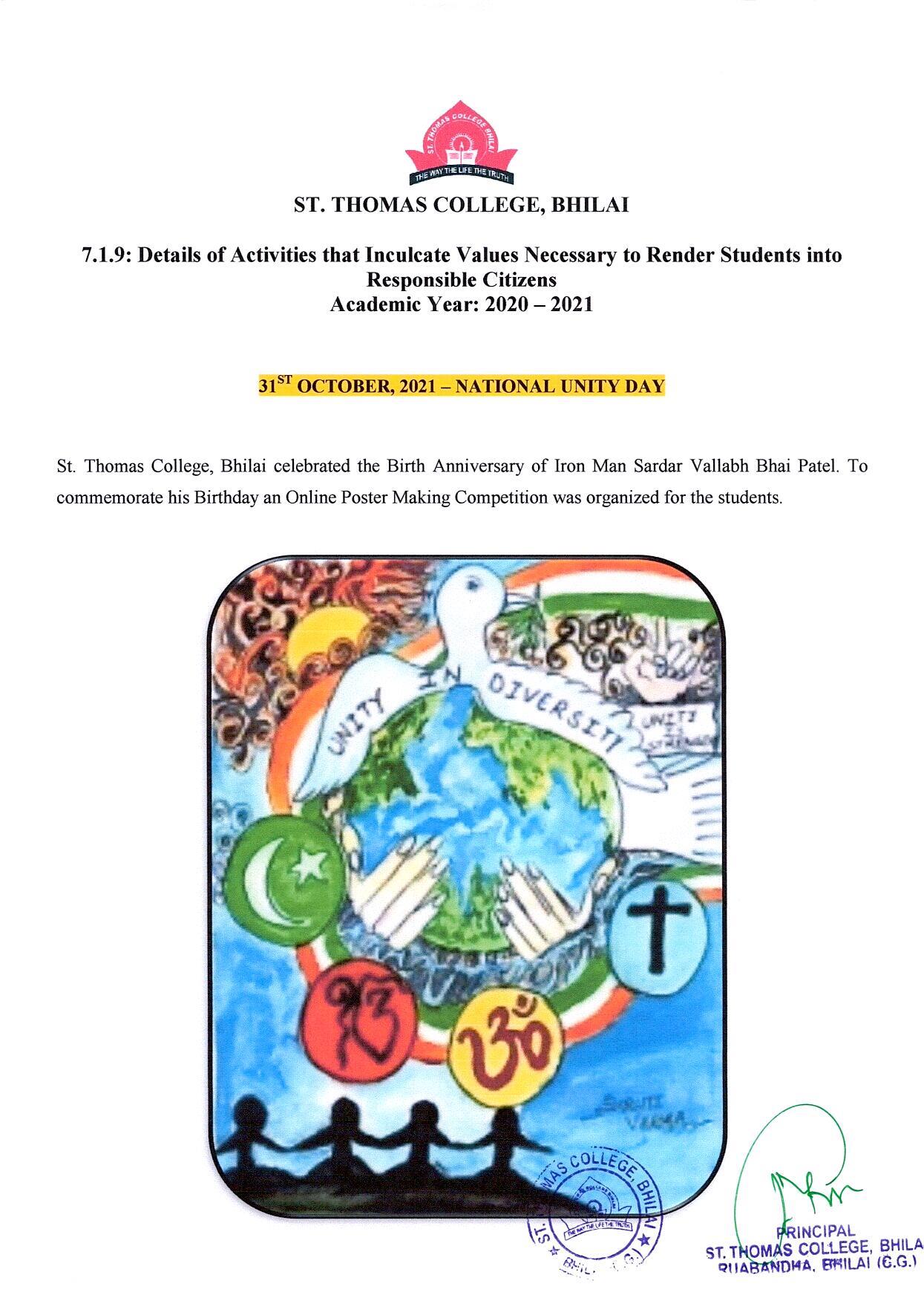 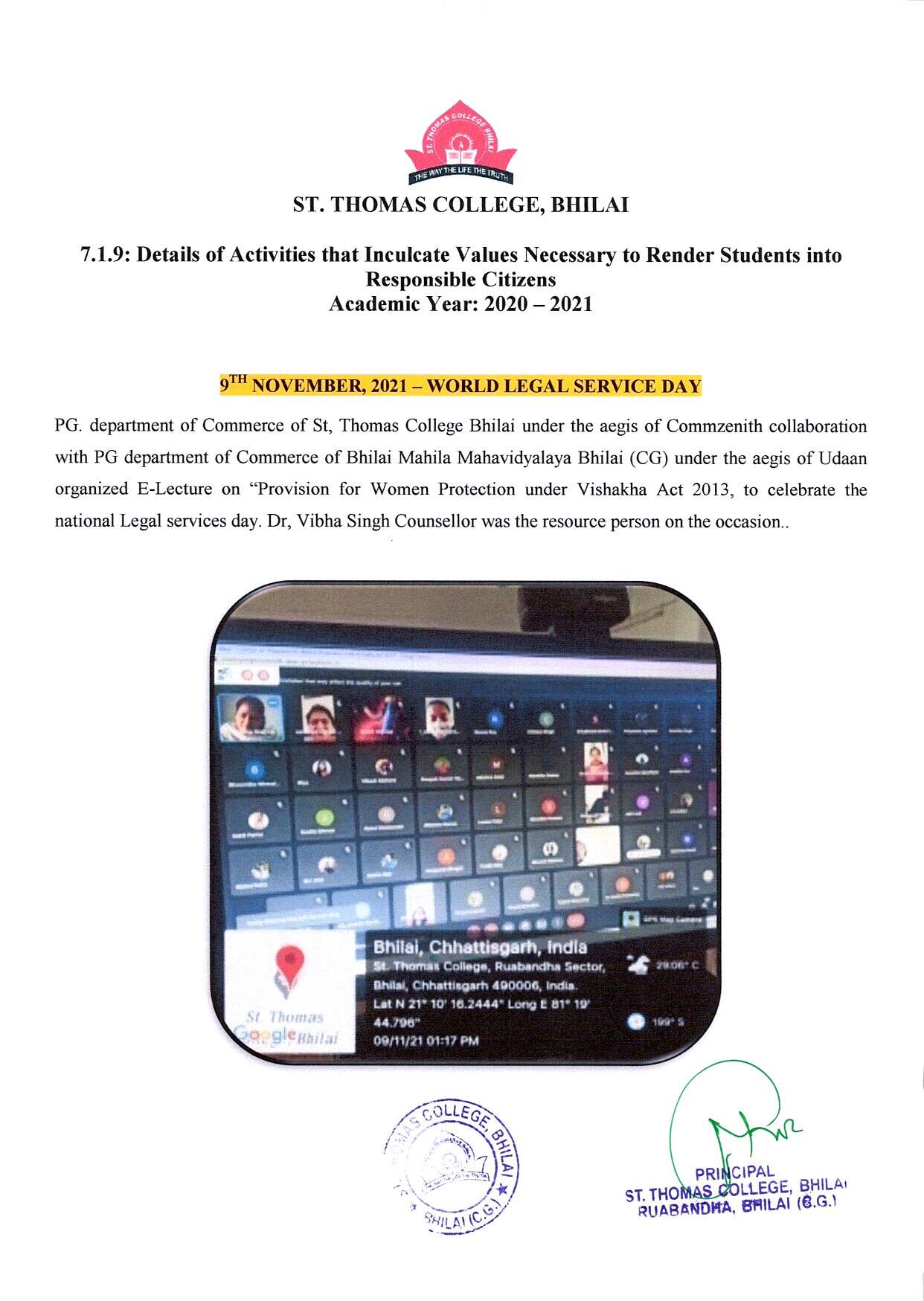 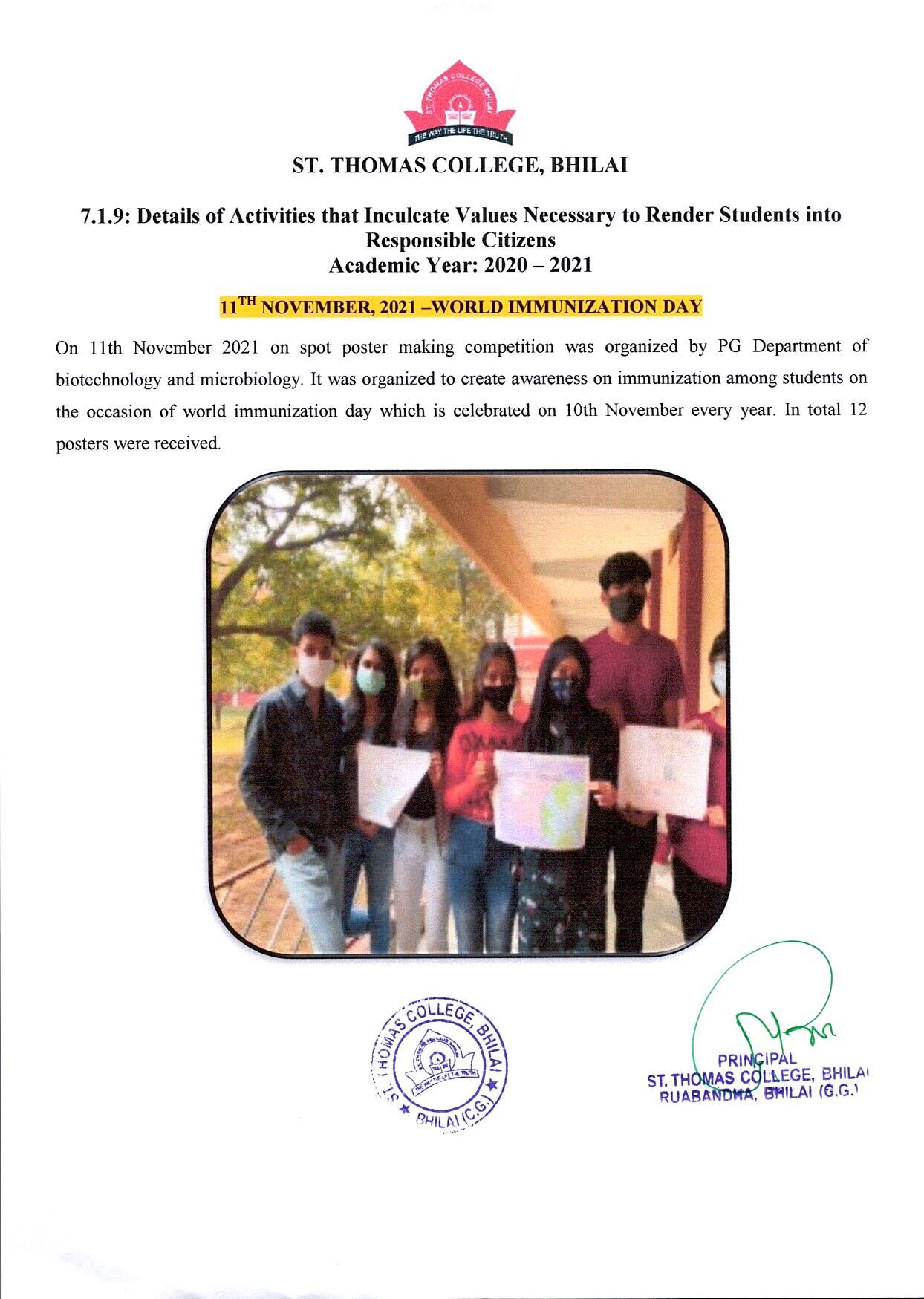 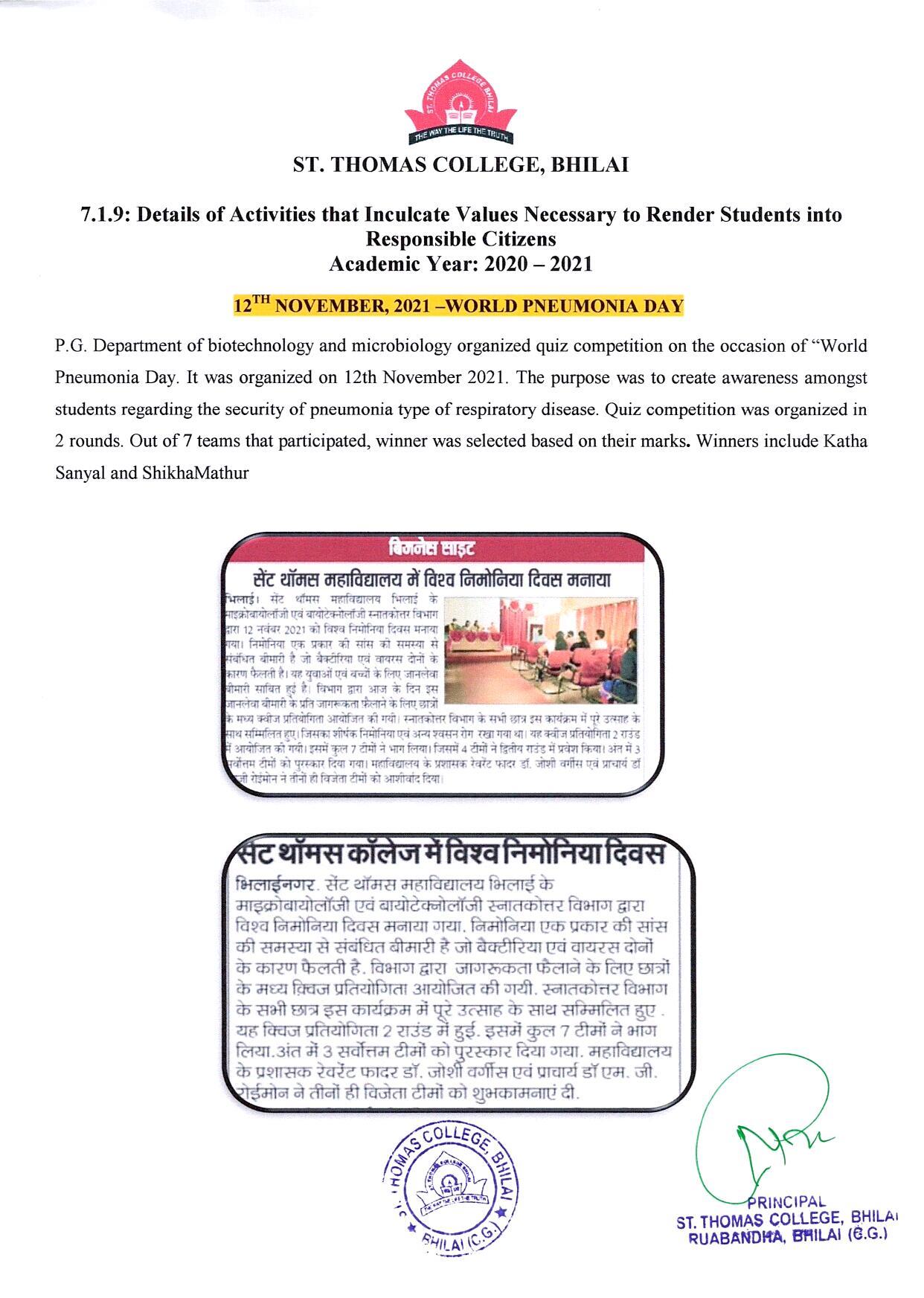 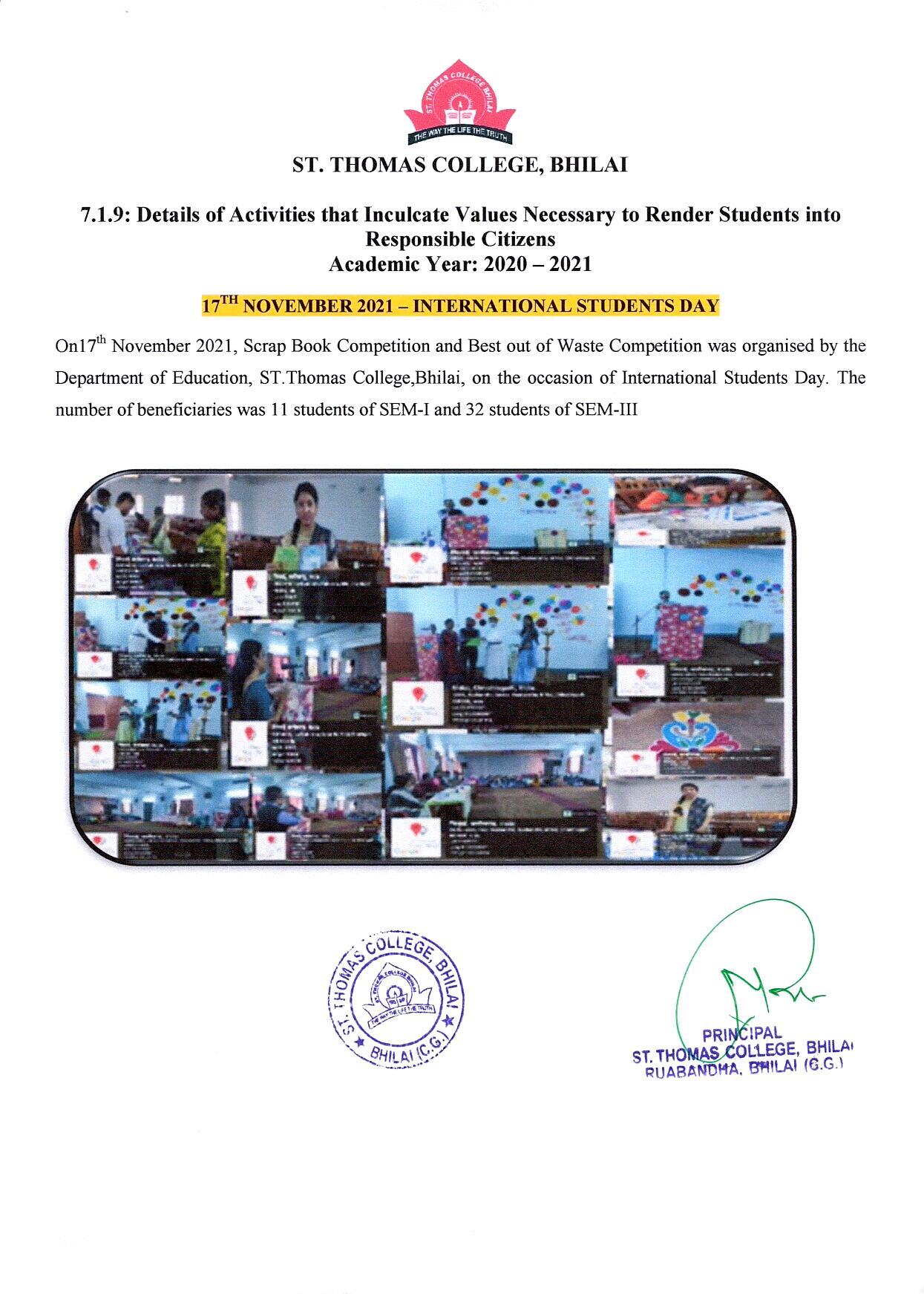 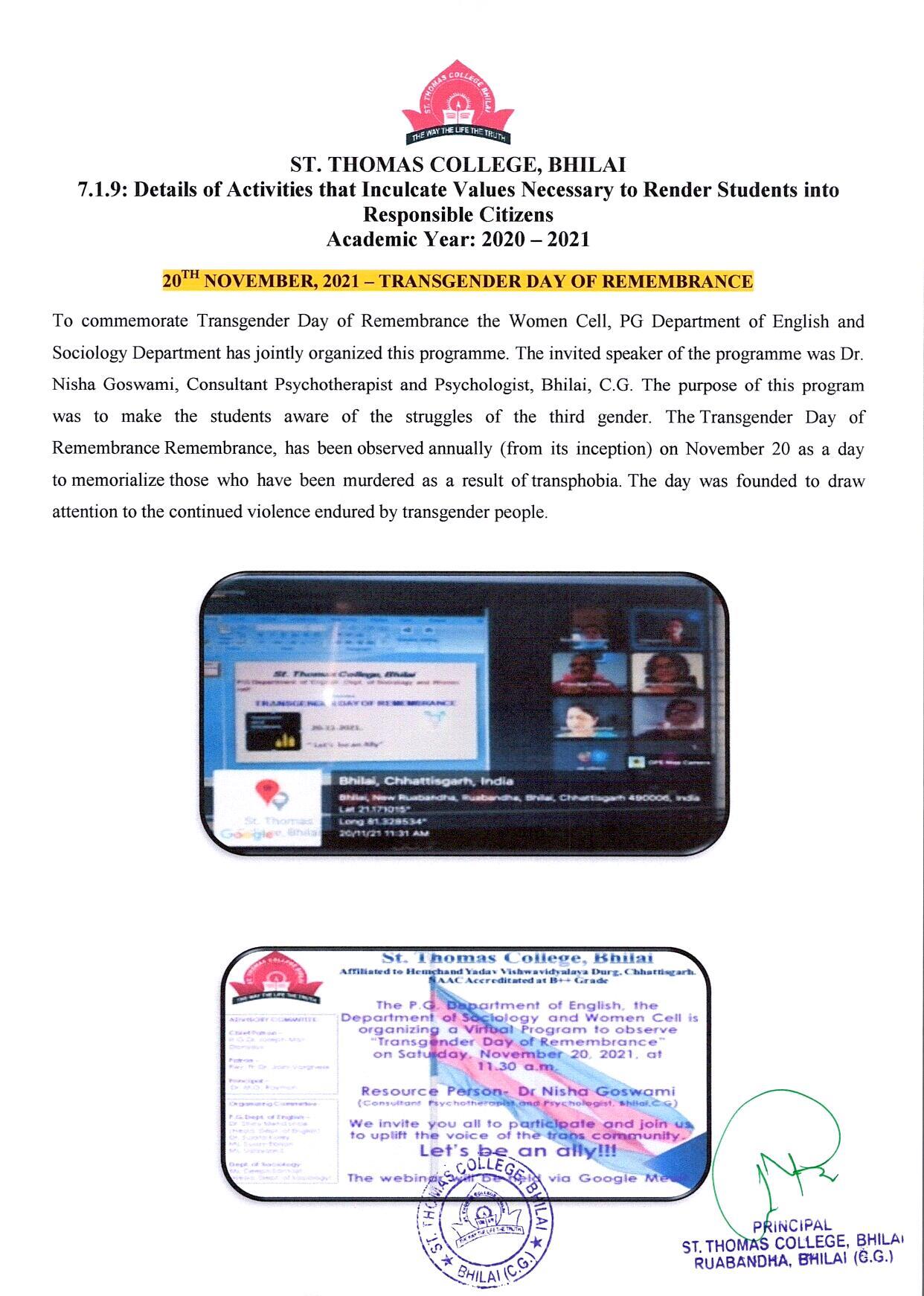 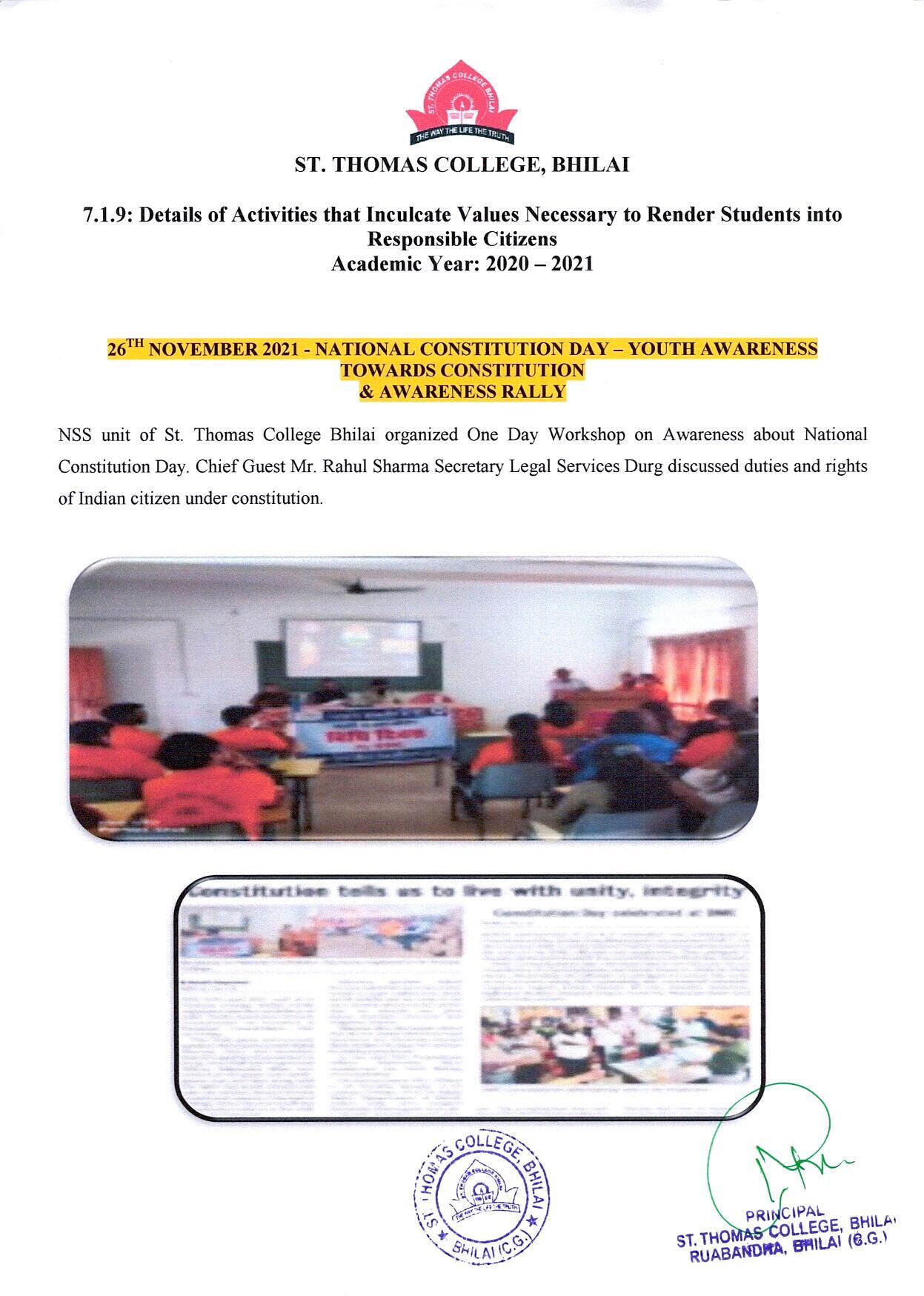 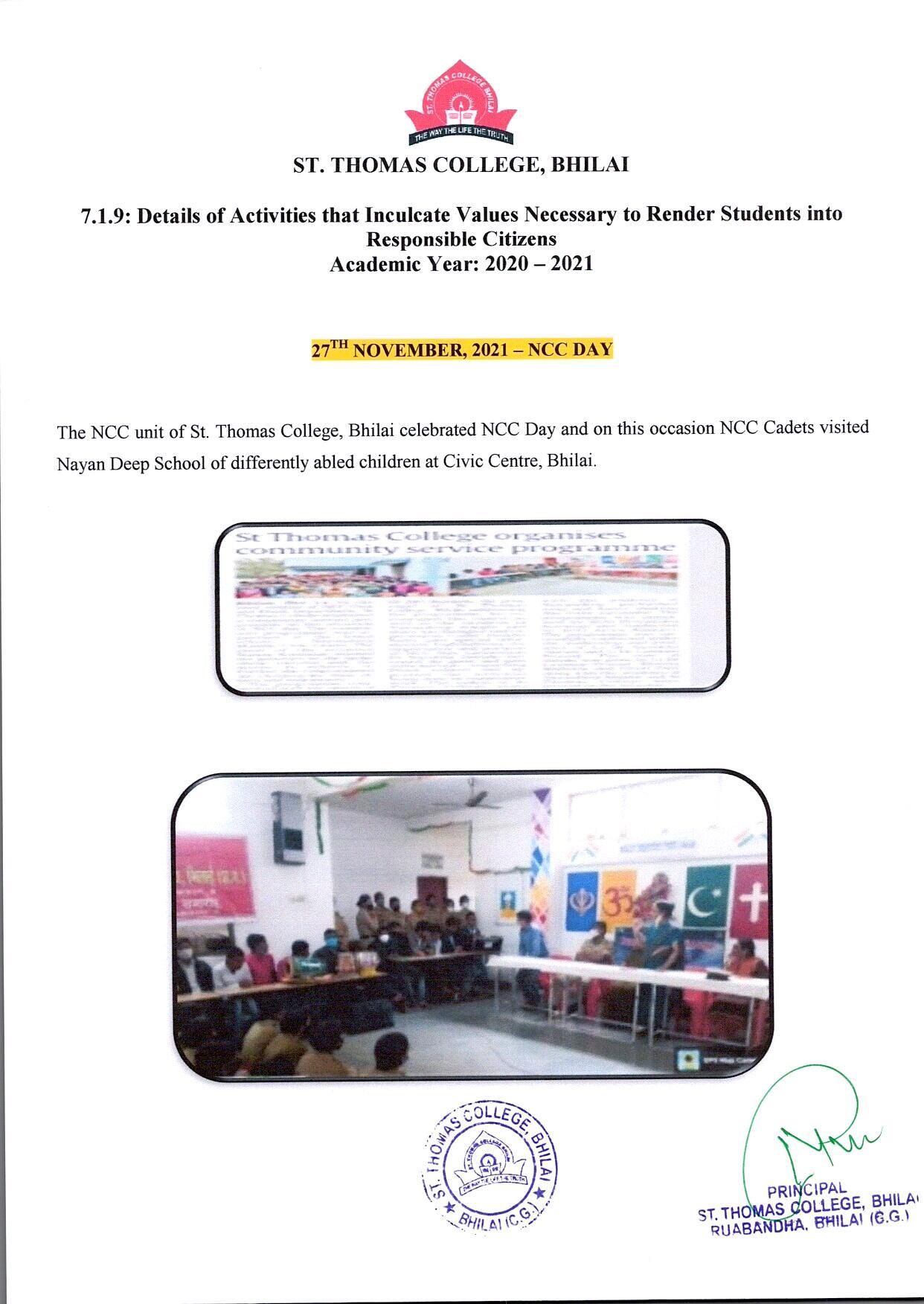 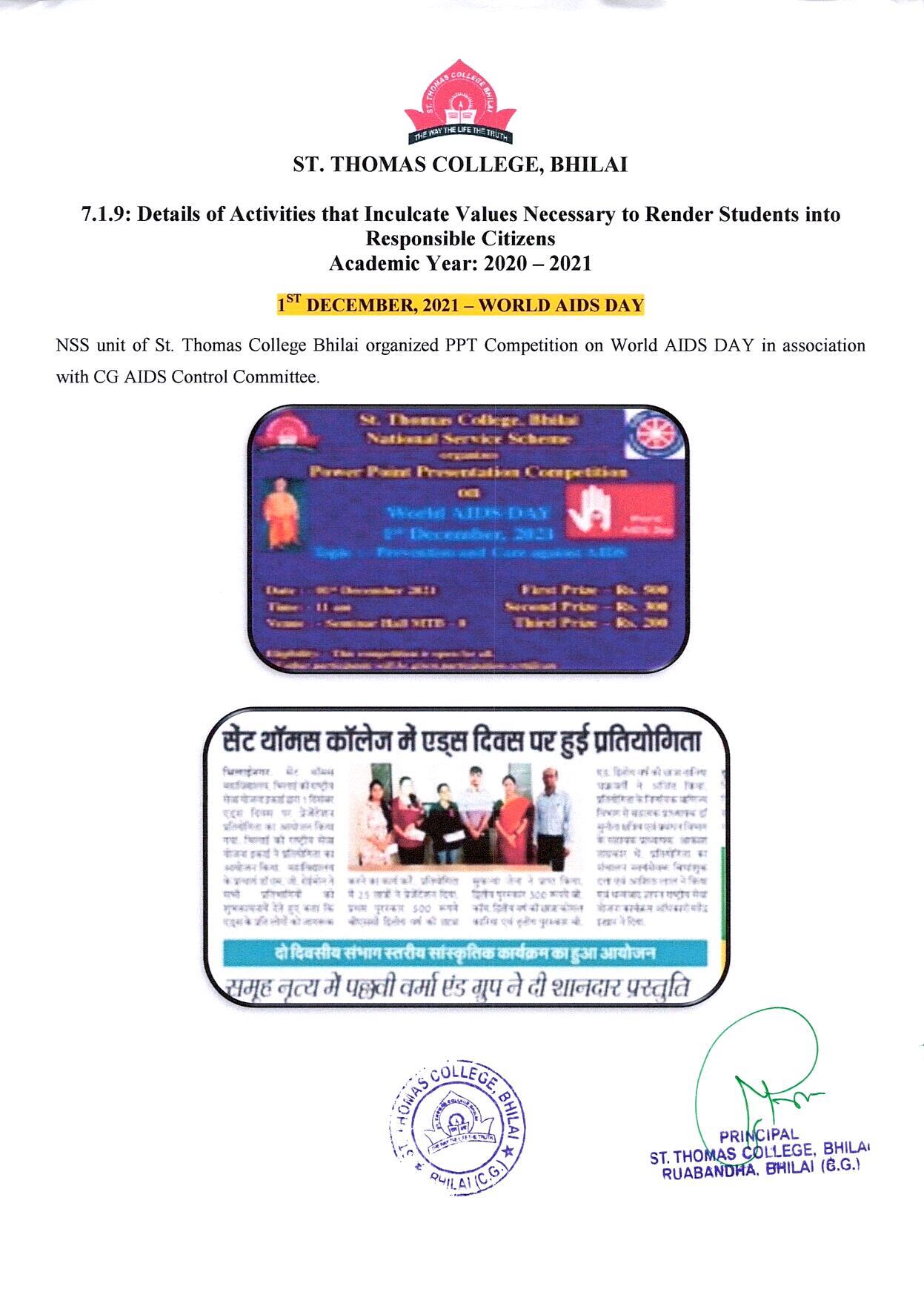 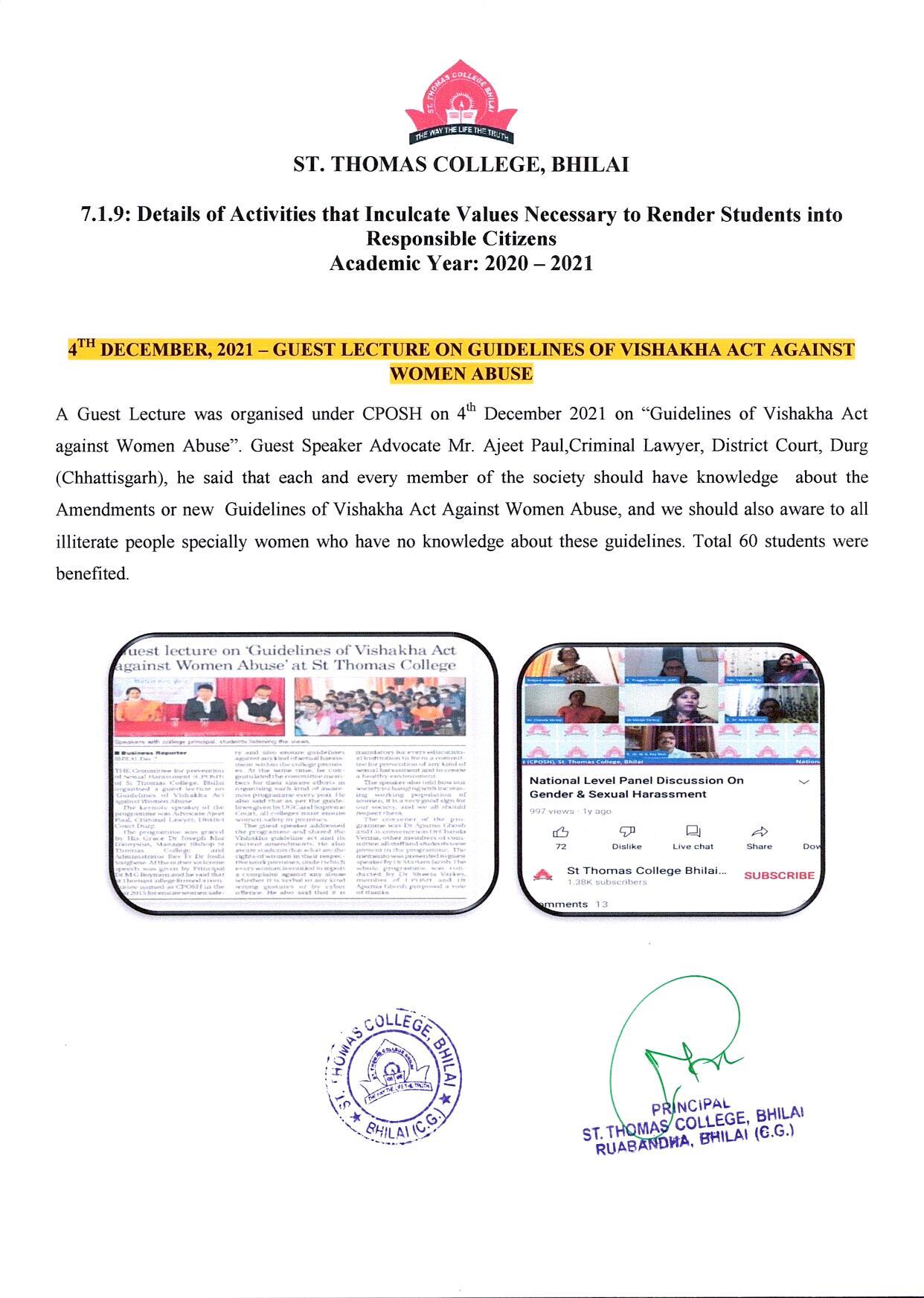 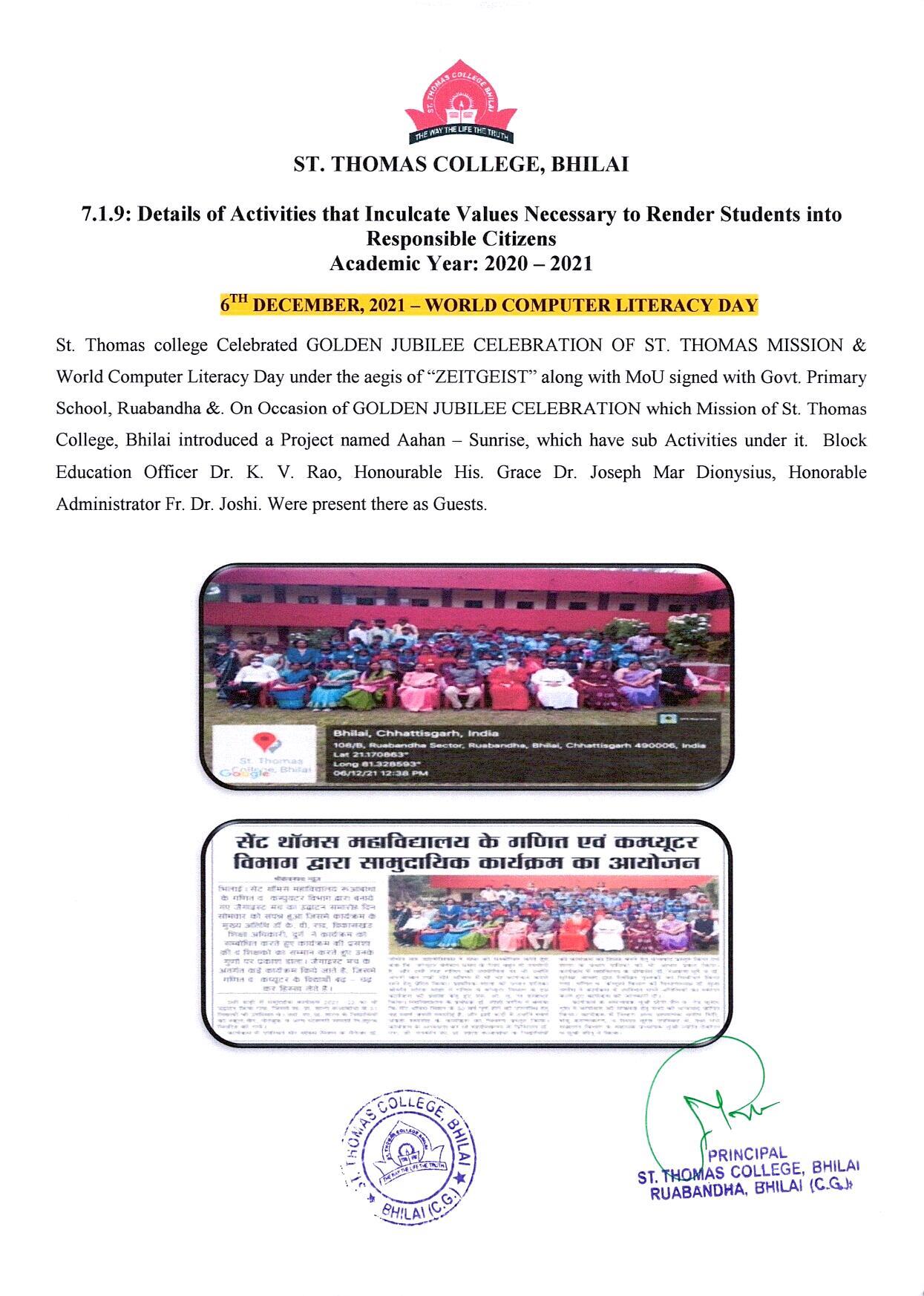 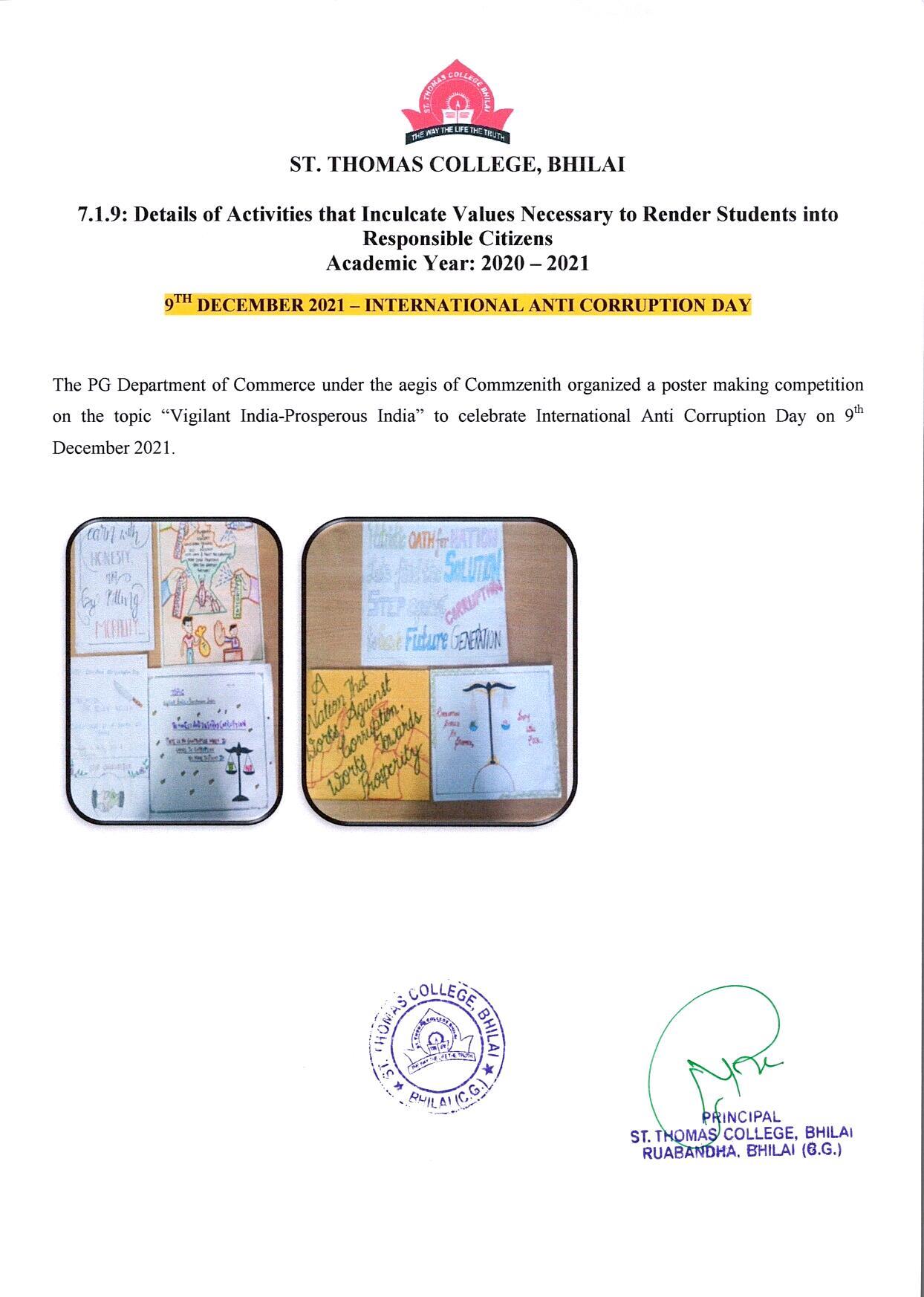 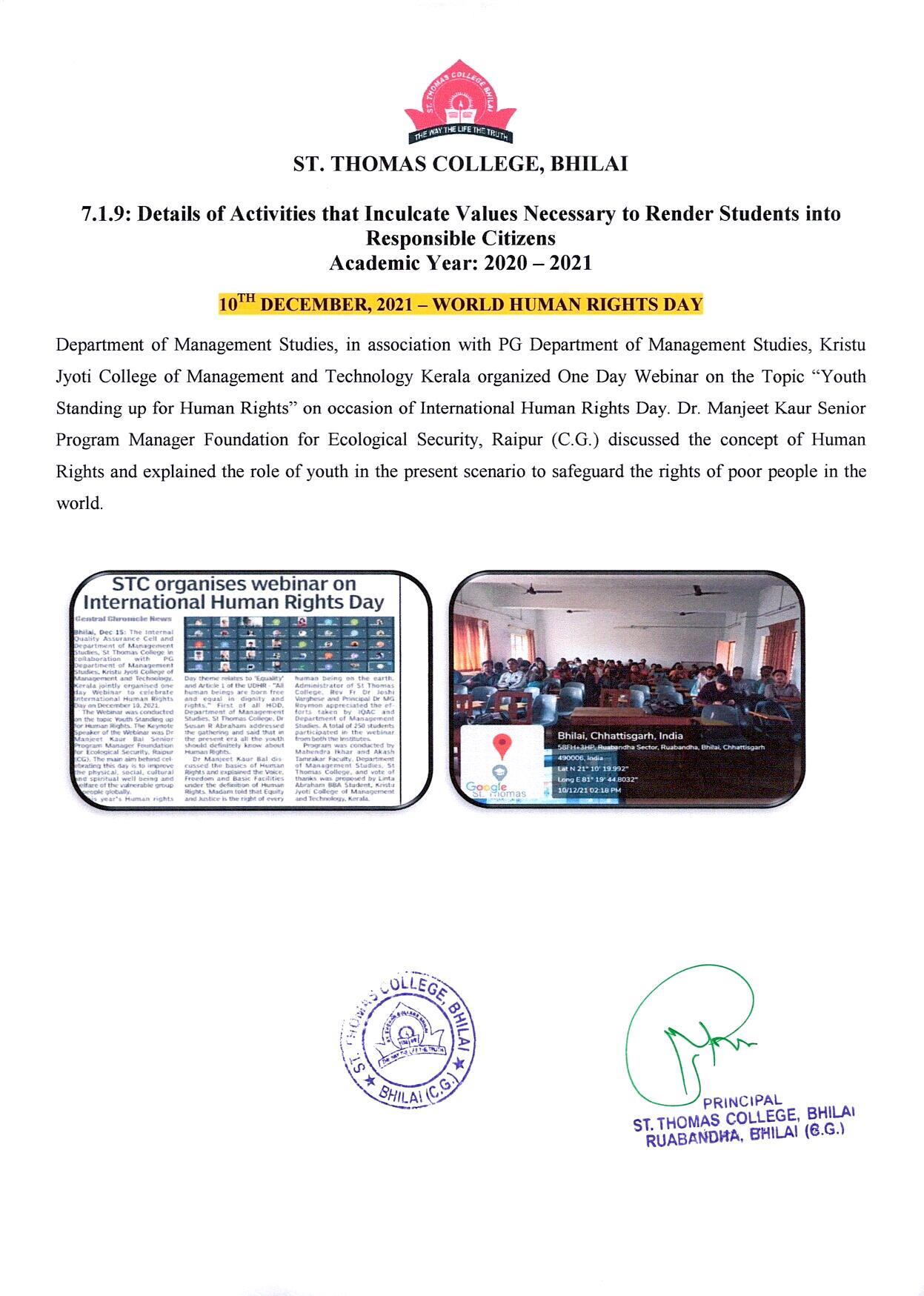 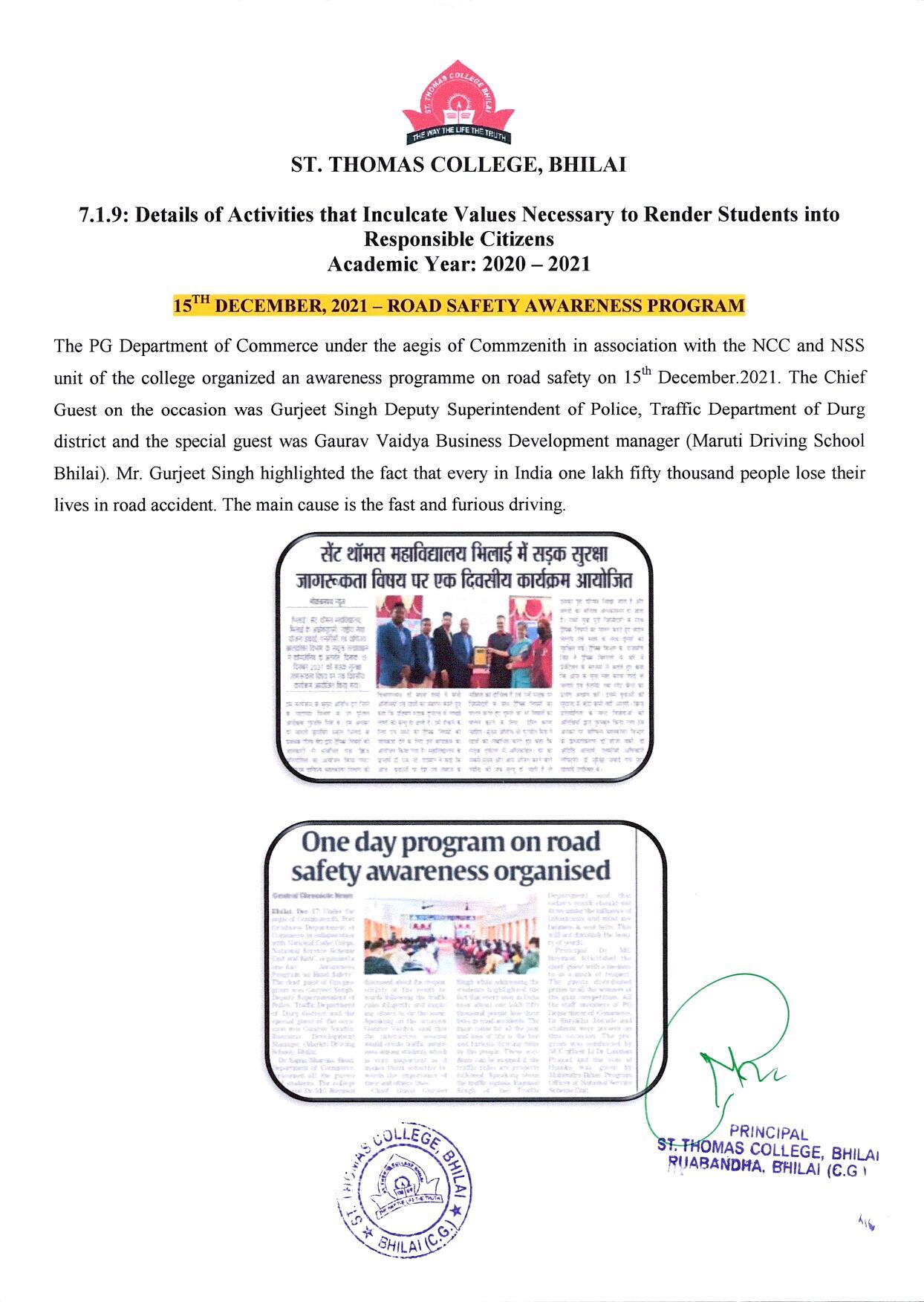 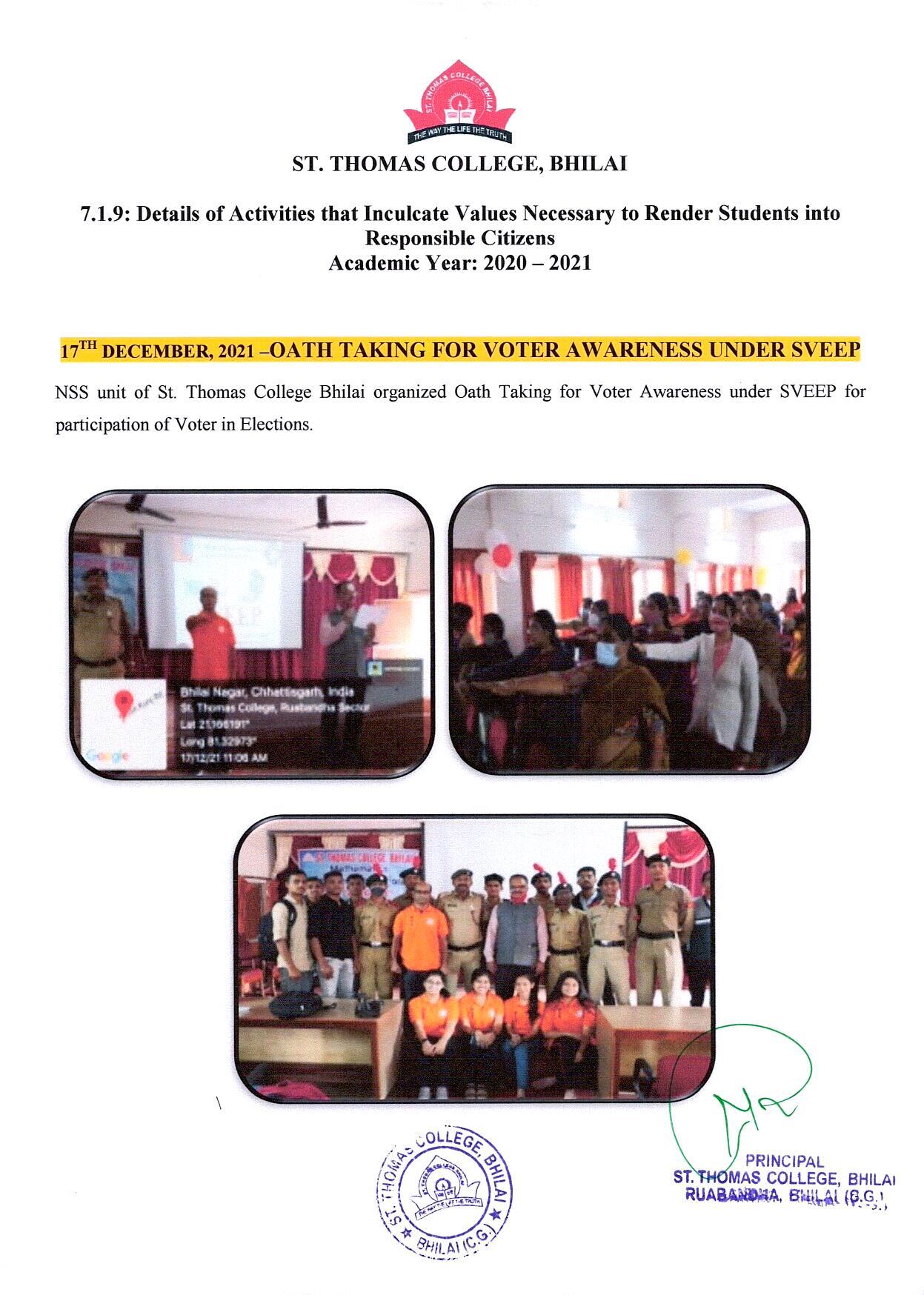 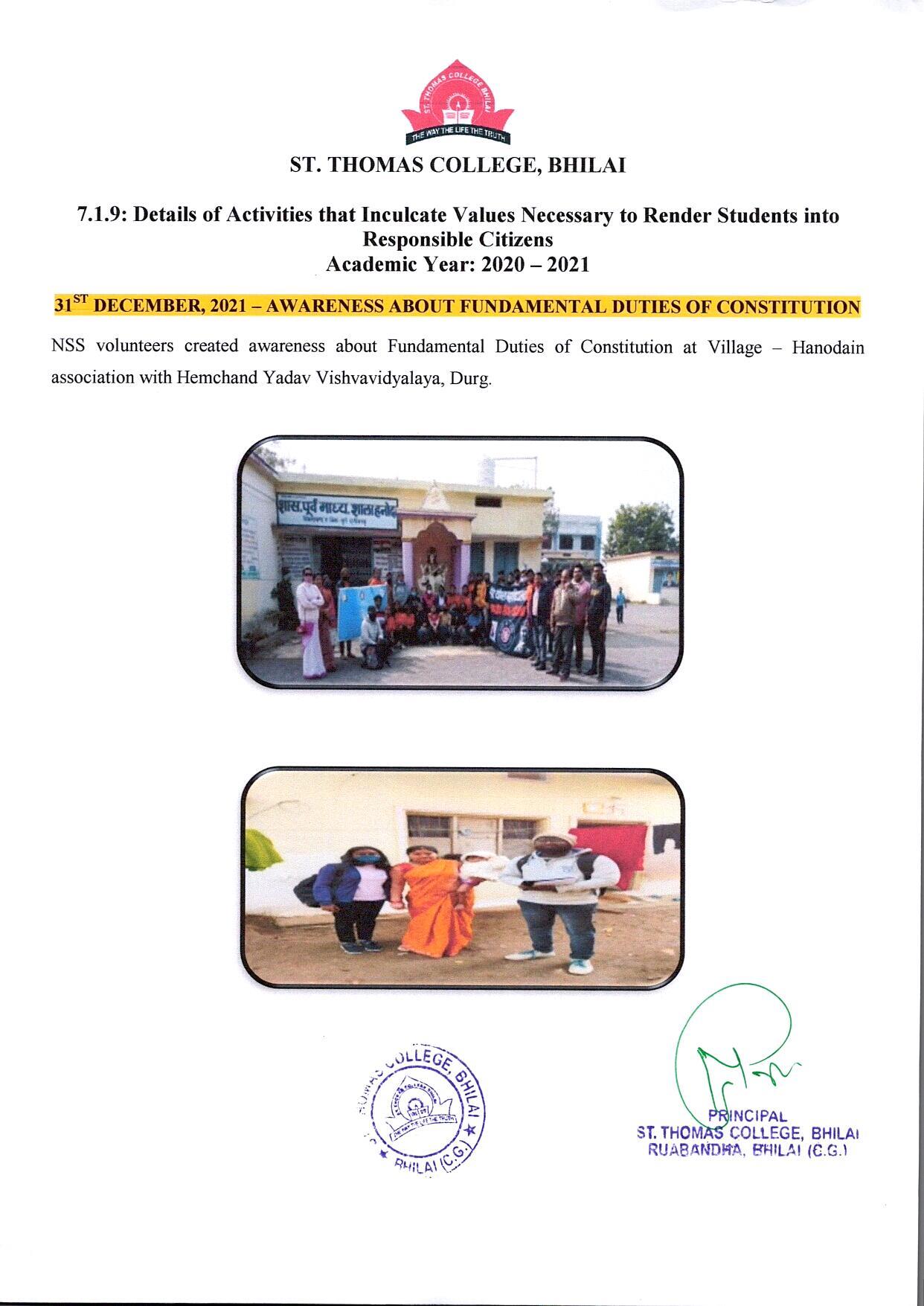 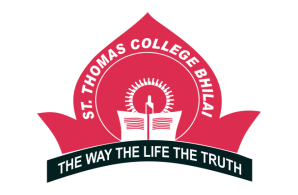 7.1.9: Details of Activities that Inculcate Values Necessary to Render Students into Responsible Citizens.Academic Year : 2021 – 22 26th January, 2022  – Republic Day St. Thomas  College celebrated Republic Day with full enthusiasm and fervour. . 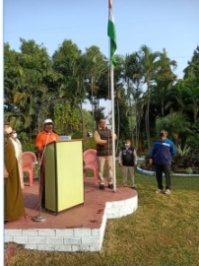 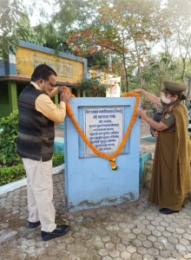 